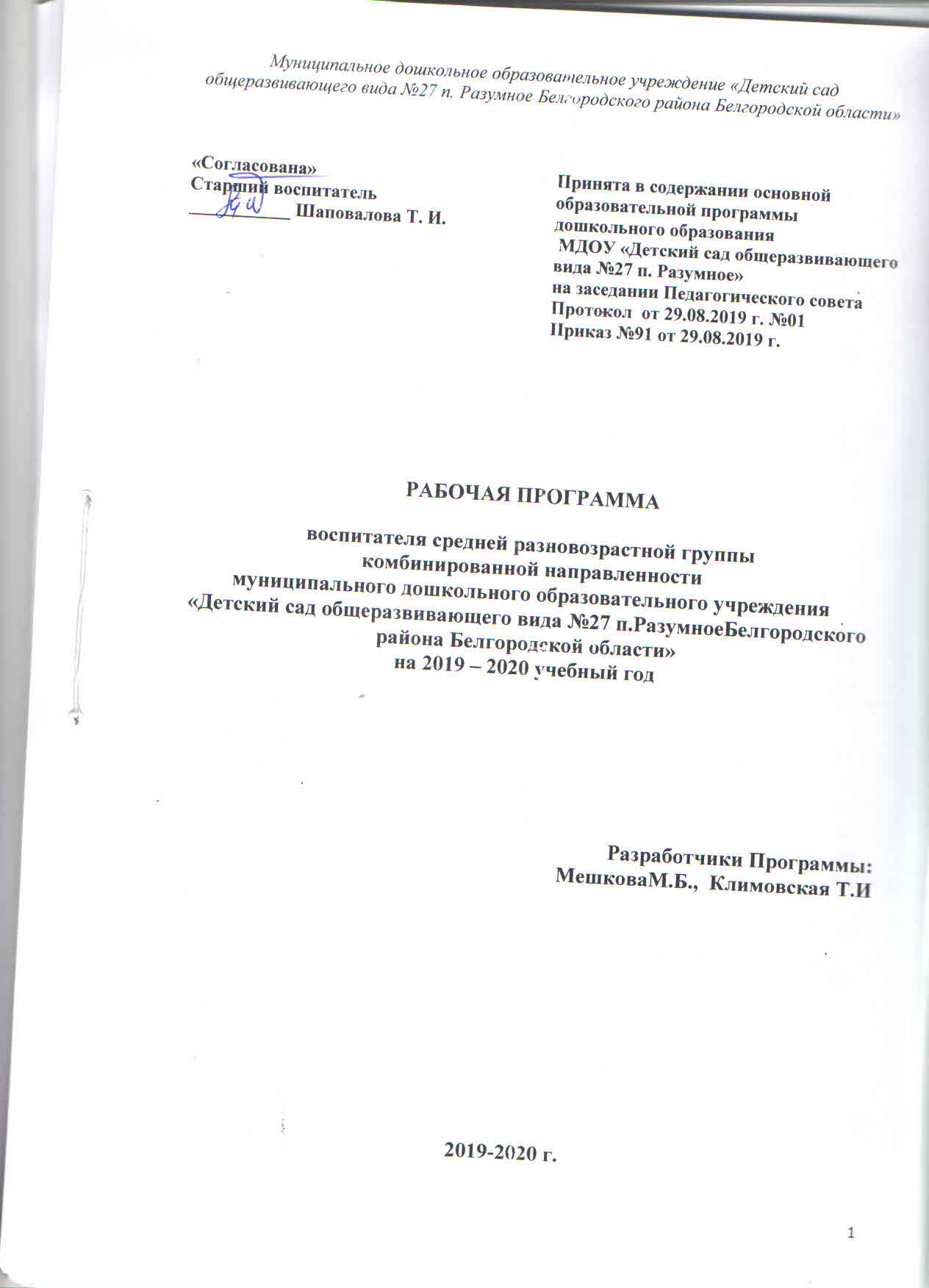 СОДЕРЖАНИЕЦелевой раздел программыПояснительная записка……………………………………………………..31.1. Цели и задачи Программы…………………………………………….31.2. Принципы и подходы к формированию Программы………………..71.3. Возрастные и индивидуальные особенности обучающихся ДОО…..101.4. Планируемые результаты освоения Программы…………………….20Содержательный раздел программы2.1. Содержание и основные направления образовательной деятельности   по реализации образовательных областей…………………………………….28Социально – коммуникативное развитие.Познавательное развитие.Речевое развитие.Художественно – эстетическое развитиеФизическое развитие.2.2. Особенности организации образовательного процесса в средней разновозрастной группы комбинированной направленности с учетом регионального компонента…………………………………………………..342.3. Система мониторинга детского развития………………………………392.4. Перспективный план взаимодействия с родителями на год…………..39Организационный раздел3.1.Режим дня  группы………………………………………………………..413.2.Учебный план………………………………………………………………433.3.Схема распределения образовательной деятельности………………….443.4. Циклограмма двигательной активности…………………………………453.5.Описание традиционных событий (праздники, развлечения, досуги)…453.6.Перспективно – тематическое планирование на учебный год………….473.7. Описание материально-технического и методического  обеспечения Программы………………………………………………………………………473.8. Особенности организации предметно-пространственной развивающей среды……………………………………………………………………………52Целевой раздел ПрограммыПояснительная запискаРабочая программа воспитателя  средней разновозрастной группы  комбинированной направленности (далее – Программа) разработана в соответствии с основной образовательной программой дошкольного образования (ООП ДО), адаптированной основной образовательной программой дошкольного образования для детей с задержкой психического развития,  адаптированной основной образовательной программой дошкольного образования для детей с тяжелыми нарушениями речи МДОУ «Детский сад общеразвивающего вида №27 п. Разумное» и отражает особенности содержания и организации образовательного процесса в средней разновозрастной группе комбинированной направленности(3- 4, 4 - 5 лет).1.1.  Цели и задачи Программы  соответствуют ФГОС ДО (п. 1.6.ФГОС ДО), ООП ДО, АООП ДО для детей с ТНР, АООП ДО для детей с ЗПРЦели:формирование основ базовой  культуры личности, развитие физических, интеллектуальных, нравственных, эстетических и личностных качеств, формирование предпосылок учебной деятельности, сохранение и укрепление здоровья детей дошкольного возраста;обеспечение развития личности детей дошкольного возраста в различных видах общения и деятельности с учётом их возрастных, индивидуальных психологических и физиологических особенностей;создание условий развития ребенка, открывающих возможности для его позитивной социализации,  личностного развития, развития инициативы и творческих способностей на основе сотрудничества совзрослыми и сверстниками и соответствующим возрасту видам деятельности;создание развивающей образовательной среды, которая представляет собой систему условий социализации и индивидуализации детей.        Задачи (п. 1.6. ФГОС ДО):	охрана и укрепление физического и психического здоровья детей, в том числе их эмоционального благополучия;обеспечение равных возможностей для полноценного развития каждого ребёнка в период дошкольного детства независимо от места проживания, пола, нации, языка, социального статуса, психофизиологических и других особенностей (в том числе ограниченных возможностей здоровья);обеспечение преемственности целей, задач и содержания образования, реализуемых в рамках образовательных программ различных уровней (далее – преемственность основных образовательных программ дошкольного и начального общего образования);создание благоприятных условий развития детей в соответствии с их возрастными и индивидуальными особенностями и склонностями, развитие способностей и творческого потенциала каждого ребёнка как субъекта отношений с самим собой, другими детьми, взрослыми и миром;объединение обучения и воспитания в целостный образовательный
процесс на основе духовно-нравственных и социокультурных ценностей и принятых в обществе правил и норм поведения в интересах человека, семьи, общества;формирование общей культуры личности детей, в том числе ценностей здорового образа жизни, развитие их социальных, нравственных, эстетических, интеллектуальных, физических качеств, инициативности, самостоятельности и ответственности ребёнка, формирование предпосылок учебной деятельности;обеспечение вариативности и разнообразия содержания Программы и организационных форм дошкольного образования, возможности формирования Программ различной направленности с учётом образовательных потребностей, способностей и состояния здоровья детей;формирование социокультурной среды, соответствующей возрастным, индивидуальным, психологическим и физиологическим особенностям  детей;обеспечение психолого-педагогической поддержки семьи и повышение компетентности родителей (законных представителей) в вопросах развития и образования, охраны и укрепления здоровья детей.       Цель Программы в части реализации АООП ДО для детей с  ТНР: проектирование социальной ситуации развития, осуществление коррекционно-развивающей деятельности и развивающей предметно-пространственной среды, обеспечивающих позитивную социализацию, мотивацию и поддержку индивидуальности ребенка с ограниченными возможностями здоровья (ТНР).Основные задачи логопедического сопровождения детей с ОВЗ (ТНР):определение особых образовательных потребностей детей с ОВЗ    (ТНР);разработка и реализация плана логопедической коррекционной – развивающей  работы с детьми с ОВЗ(ТНР);способствовать общему развитию дошкольников с тяжелыми нарушениями речи, коррекции их психофизического развития, подготовке  к обучению в школе;овладение детьми самостоятельной, связной, грамматически правильной речью и коммуникативными навыками;овладение фонетической системой русского языка, элементами грамоты;формирование психологической готовности к обучению в школе;осуществление индивидуально -  ориентированной психолого- медико-педагогической помощи детям с тяжелыми нарушениями речи с учётом индивидуальных возможностей детей (в соответствии рекомендациями ТПМПК);создание условий, способствующих освоению детьми с ОВЗ (ТНР)  основной образовательной программы дошкольного образования и их интеграции  в образовательном учреждении;оказание консультативной и методической помощи родителям (законным представителям) детей с ОВЗ (ТНР) по медицинским, социальным, правовым и другим вопросам.       Цель программы в части реализации  АООП ДО для детей с ЗПР: проектирование модели образовательной и коррекционно-развивающей психолого-педагогической работы, максимально обеспечивающей создание условий для развития детей с ЗПР дошкольного возраста, их позитивной социализации, интеллектуального, социально-личностного, художественно-эстетического и физического развития на основе сотрудничества со взрослыми и сверстниками в соответствующих возрасту видах деятельности.         Задачи: создание благоприятных условий для всестороннего развития и образования детей с ЗПР в соответствии с их возрастными, индивидуально-типологическими особенностями и особыми образовательными потребностями; амплификации образовательных воздействий;создание оптимальных условий для охраны и укрепления физического и психического здоровья детей с ЗПР;обеспечение психолого-педагогических условий для развития способностей и личностного потенциала каждого ребенка как субъекта отношений с другими детьми, взрослыми и окружающим миром;целенаправленное комплексное психолого-педагогическое сопровождение ребенка с ЗПР и квалифицированная коррекция недостатков в развитии;выстраивание индивидуального коррекционно-образовательного маршрута на основе изучения особенностей развития ребенка, его потенциальных возможностей и способностей;взаимодействие с семьей для обеспечения полноценного развития детей с ЗПР; оказание консультативной и методической помощи родителям в вопросах коррекционно-развивающего обучения и воспитания детей с ЗПР;обеспечение необходимых санитарно-гигиенических условий, проектирование специальной предметно-пространственной развивающей среды, создание атмосферы психологического комфорта.        Программа обеспечивает развитие личности детей младшего и среднего    дошкольного возраста в различных видах общения и деятельности с учетом возрастных, индивидуальных психологических и физиологических особенностей по основным направлениям развития.        Программа включает три основных раздела: целевой, содержательный и организационный. Обязательная часть Программы предполагает комплексность подхода, обеспечивая развитие детей во всех пяти взаимодополняющих образовательных областях:  социально-коммуникативное развитие, познавательное развитие, речевое развитие, художественно-эстетическое развитие,  физическое развитие, разработана с учётом содержания ФГОС ДО,  ООП ДО, АООП ДО для детей с ЗПР, АООП ДО для детей с ТНР.В часть, формируемую участниками образовательных отношений, включены парциальные программы:  «Играйте на здоровье!» - программа и технология физического воспитания детей, под редакцией Л.Н.Волошиной (ОО «Физическое развитие»);«Формирование культуры безопасности у детей от 3 до 8 лет», под редакцией Л.Л. Тимофеевой (ОО «Социально – коммуникативное развитие»);«По речевым тропинкам Белогорья» под редакцией Л.В. Серых, М.В. Паньковой  (ОО «Речевое  развитие»);«Здравствуй, мир Белогорья» под редакцией Л.В. Серых, Г.А. Репринцевой (ОО «Познавательное развитие»).Коррекционные программы:  «Комплексная образовательная программа  дошкольного образования для детей с тяжелыми нарушениями речи (общим недоразвитием речи) с 3 до 7 лет» под редакцией Н.В. Нищевой (ОО «Речевое развитие»);Программа воспитания и обучения дошкольников с задержкой психического развития, под редакцией доктора педагогических наук Л. Б. Баряевой, кандидата педагогических наук Е. А. Логиновой. Принципы и подходы к формированию ПрограммыПрограмма  разработана в соответствии с основными нормативно -  правовыми документами:Законом РФ от 29.12.2012 г. №273-ФЗ «Об образовании в Российской Федерации»,Федеральным законом от 24 июля 1998 г. № 124-ФЗ «Об основных гарантиях прав ребенка в Российской Федерации» (принят Государственной Думой 3 июля 1998 года, одобрен Советом Федерации 9 июля 1998 года; Постановлением Главного государственного санитарного врача РФ от 15 мая 2013г. №26 «Об утверждении СанПиН 2.4.1.3049-13 «Санитарно- эпидемиологические требования к устройству, содержанию и организации режима работы дошкольных образовательных организаций»; Приказом Министерства образования и науки РФ от 30 августа 2013 года №1014 «Об утверждении Порядка организации и осуществления образовательной деятельности по основным общеобразовательным программам - образовательным программам дошкольного образования»; Приказом Министерства образования и науки РФ от 17 октября 2013 года №1155 «Об утверждении федерального государственного образовательного стандарта дошкольного образования»; Постановлением Правительства Белгородской области от 30.12.2013 г. № 528-пп «Об утверждении государственной программы Белгородской области «Развитие образования Белгородской области на 2014-2020 годы»;  Постановлением Правительства Белгородской области от 28 октября 2013 г. № 431-пп «Об утверждении Стратегии развития дошкольного, общего и дополнительного образования Белгородской области на 2013-2020 годы»; Приказом департамента образования Белгородской области от 04 марта   2016 г. № 750 «О внесении изменений в План действий («дорожная карта») по обеспечению введения ФГОС ДО в образовательных организациях Белгородской области»;Письмом департамента образования Белгородской области от 27 апреля 2017 года№ 9-09/14/2121 «О направлении методических рекомендаций об обеспечении психолого-педагогической поддержки семьи и повышении педагогической компетенции родителей (законных представителей); Инструктивно – методическим письмом «Реализация федерального государственного образовательного стандарта дошкольного образования в организациях, осуществляющих образовательную деятельность в Белгородской области в 2019-2020 году»;Уставом МДОУ «Детский сад общеразвивающего вида №27 п. Разумное» и иными локальными актами. При разработке Программы учтены следующие  методологические подходы:компетентностный подход;деятельностный подход;индивидуально-дифференцированный подход;интегративный подход.В основу Программы положены принципы, сформулированные  в соответствии с Конституцией Российской Федерации, Конвенцией ООН о правах ребенка и иных законодательных актах Российской Федерации:поддержка разнообразия детства; сохранение уникальности и самоценности детства как важного этапа в общем развитии человека, самоценность детства - понимание (рассмотрение) детства как периода жизни значимого самого по себе, без всяких условий; значимого тем, что происходит с ребенком сейчас, а не тем, что этот период есть период подготовки к следующему периоду;личностно-развивающий и гуманистический характер взаимодействия взрослых (родителей (законных представителей), педагогических и иных работников  дошкольной образовательной организации) и детей;уважение личности ребенка;реализация программы в формах, специфических для детей данной возрастной группы, прежде всего в форме игры, познавательной и исследовательской деятельности, в форме творческой активности, обеспечивающей художественно-эстетическое развитие ребенка.Значимые для разработки и реализации Программы характеристики       Средняя разновозрастная группа комбинированной направленности осуществляет образовательную деятельность на базе МДОУ «Детский сад комбинированного вида №19 п. Разумное». Группа расположена на втором  этаже, имеется отдельный запасной выход. Помещение отвечает санитарно-гигиеническим и противоэпидемическим требованиям, правилам противопожарной безопасности.   Общая площадь групповой комнаты – 64 кв. м., имеется отдельный туалет, спальня, приемная.  На территории учреждения размещена отдельная игровая площадка, оборудованная в соответствиями с требованиями СанПиН, ФГОС ДО  игровым и спортивным оборудованием.      Средняя разновозрастная группа функционирует в режиме 12 часового пребывания воспитанников при пятидневной рабочей неделе. Программа реализуется в течение всего времени пребывания воспитанников в учреждении.    Воспитание и обучение   ведется на русском языке.     Группу  посещают 6 воспитанников с ОВЗ: 3 человека с ЗПР (задержка психического развития), 3 человека с ТНР (тяжелыми нарушениями речи). По заключению ТПМПК Белгородского района  дети  с ОВЗ посещают логопункт ДОО.      Ближайшее окружение – ФОК «Парус», МОУ «Разуменская средняя общеобразовательная школа №1», МОУ «Разуменская средняя общеобразовательная школа №2»,  ЦКР им. И. Д. Елисеева, филиал Разуменской  библиотеки,  Разуменская амбулатория. Взаимодействие с данными учреждениями создает благоприятные условия для организации воспитательно– образовательного процесса, расширяет спектр возможностей по активизации взаимодействия участников образовательного процесса по решению задач  физического, художественно-эстетического, социально – коммуникативного, познавательного и речевого направлений и совершенствованию работы по  созданию положительного имиджа учреждения среди жителей микрорайона и близлежащей территории.  Сведения о семьях воспитанников средней разновозрастной  группы комбинированной направленностиСоциальный статус семейВозрастные и индивидуальные особенности контингента воспитанниковСписочный состав группы на 01.09.2019 г: 31 человек, из них: мальчиков - 20  (75%) человек, девочек -11 (25%) человек.Распределение детей по группам здоровья:3-4 года     В возрасте 3–4 лет ребёнок постепенно выходит за пределы семейного круга. Его общение становится внеситуативным. Взрослый становится для ребенка не только членом семьи, но и носителем определенной общественной функции. Желание ребенка выполнять такую же функцию приводит к противоречию с его реальными возможностями. Это противоречие разрешается через развитие игры, которая становится ведущим видом деятельности в дошкольном возрасте.     Главной особенностью игры является ее условность: выполнение одних действий с одними предметами предполагает их отнесенность к другим действиям с другими предметами. Основным содержанием игры младшихдошкольников являются действия с игрушками и предметами-заместителями. Продолжительность игры небольшая. Младшие дошкольники ограничиваются игрой с одной-двумя ролями и простыми, неразвернутыми сюжетами. Игры с правилами в этом возрасте только начинают формироваться.     Изобразительная деятельность ребенка зависит от его представлений о предмете. В этом возрасте они только начинают формироваться.Графические образы бедны. У одних детей в изображениях отсутствуют детали, у других рисунки могут быть более детализированы. Дети уже могут использовать цвет.      Большое значение для развития мелкой моторики имеет лепка.Младшие дошкольники способны под руководством взрослого вылепить простые предметы. Известно, что аппликация оказывает положительное влияние на развитие восприятия. В этом возрасте детям доступны простейшие виды аппликации. Конструктивная деятельность в младшем дошкольном возрасте ограничена возведением несложных построек по образцу и по замыслу.       В младшем дошкольном возрасте развивается перцептивная деятельность. Дети от использования предэталонов — индивидуальных единств восприятия, переходят к сенсорным эталонам — культурно-выработанным средствам восприятия. К концу младшего дошкольного возраста дети могут воспринимать до 5 и более форм предметов и до 7 и более цветов, способны дифференцировать предметы по величине, ориентироваться в пространстве группы детского сада, а при определенной организации образовательного процесса — и в помещении всего дошкольного учреждения.      Развиваются память и внимание. По просьбе взрослого дети могут запомнить 3–4 слова и 5–6 названий предметов. К концу младшего дошкольного возраста они способны запомнить значительные отрывки из любимых произведений.       Продолжает развиваться наглядно-действенное мышление. При этом преобразования ситуаций в ряде случаев осуществляются на основе целенаправленных проб с учетом желаемого результата.        Дошкольники способны установить некоторые скрытые связи и отношения между предметами. В младшем дошкольном возрасте начинает развиваться воображение, которое особенно наглядно проявляется в игре, когда одни объекты выступают в качестве заместителей других. Взаимоотношения детей обусловлены нормами и правилами. В результате целенаправленного воздействия они могут усвоить относительно большое количество норм, которые выступают основанием для оценки собственных действий и действий других детей.Взаимоотношения детей ярко проявляются в игровой деятельности. Они скорее играют рядом, чем активно вступают во взаимодействие .Однако уже в этом возрасте могут наблюдаться устойчивые избирательные взаимоотношения. Конфликты между детьми возникают преимущественно по поводу игрушек. Положение ребенка в группе сверстников во многом определяется мнением воспитателя. В младшем дошкольном возрасте можно наблюдать соподчинение мотивов поведения в относительно простых ситуациях. Сознательное управление поведением только начинает складываться; во многом поведение ребенка еще ситуативно. Вместе с тем можно наблюдать и случаи ограничения собственных побуждений самим ребенком, сопровождаемые словесными указаниями. Начинает развиваться самооценка, при этом дети в значительной мере ориентируются на оценку воспитателя. Продолжает развиваться также их половая идентификация, что проявляется в характере выбираемых игрушек и сюжетов.4-5 лет      В игровой деятельности детей среднего дошкольного возраста появляются ролевые взаимодействия. Они указывают на то, что дошкольники начинают отделять себя от принятой роли.  В процессе игры роли могут меняться. Игровые действия начинают выполняться не ради них самих, а ради смысла игры. Происходит разделение игровых и реальных взаимодействий детей. Значительное развитие получает изобразительная деятельность. Рисунок становится предметным и детализированным. Графическое изображение человека характеризуется наличием туловища, глаз, рта, носа, волос, иногда одежды и ее деталей.       Совершенствуется техническая сторона изобразительной деятельности. Дети могут рисовать основные геометрические фигуры, вырезать ножницами, наклеивать изображения на бумагу и т. д. Усложняется конструирование. Постройки могут включать 5–6 деталей. Формируются навыки конструирования по собственному замыслу, а также планирование последовательности действий.      Двигательная сфера ребенка характеризуется позитивными изменениями мелкой и крупной моторики. Развиваются ловкость, координация движений. Дети в этом возрасте лучше, чем младшие дошкольники, удерживают равновесие, перешагивают через небольшие преграды. Усложняются игры с мячом.      К концу среднего дошкольного возраста восприятие детей становится более развитым. Они оказываются способными назвать форму, на которую похож тот или иной предмет. Могут вычленять в сложных объектах простые формы и из простых форм воссоздавать сложные объекты. Дети способны упорядочить группы предметов по сенсорному признаку — величине, цвету; выделить такие параметры, как высота, длина и ширина. Совершенствуется ориентация в пространстве.    Возрастает объем памяти. Дети запоминают до 7–8 названий предметов. Начинает складываться произвольное запоминание: дети способны принять задачу на запоминание, помнят поручения взрослых, могут выучить небольшое стихотворение и т. д.      Начинает развиваться образное мышление. Дети способны использовать простые схематизированные изображения для решения несложных задач. Дошкольники могут строить по схеме, решать лабиринтные задачи. Развивается предвосхищение. На основе пространственного расположения объектов дети могут сказать, что произойдет в результате их взаимодействия. Однако при этом им трудно встать на позицию другого наблюдателя и во внутреннем плане совершить мысленное преобразование образа.Для детей этого возраста особенно характерны известные феномены Ж. Пиаже: сохранение количества, объема и величины. Например, если им предъявить три черных кружка из бумаги и семь белых кружков из бумаги и спросить: «Каких кружков больше — черных или белых?», большинство ответят, что белых больше. Но если спросить: «Каких больше — белых или бумажных?», ответ будет таким же — больше белых.     Продолжает развиваться воображение. Формируются такие его особенности, как оригинальность и произвольность. Дети могут самостоятельно придумать небольшую сказку на заданную тему.      Увеличивается устойчивость внимания. Ребенку оказывается доступной сосредоточенная деятельность в течение 15–20 минут. Он способен удерживать в памяти при выполнении каких-либо действий несложное условие.     В среднем дошкольном возрасте улучшается произношение звуков и дикция. Речь становится предметом активности детей. Они удачно имитируют голоса животных, интонационно выделяют речь тех или иных персонажей. Интерес вызывают ритмическая структура речи, рифмы. Развивается грамматическая сторона речи. Дошкольники занимаются словотворчеством на основе грамматических правил. Речь детей при взаимодействии друг с другом носит ситуативный характер, а при общении с взрослым становится внеситуативной.      Изменяется содержание общения ребенка и взрослого. Оно выходит за пределы конкретной ситуации, в которой оказывается ребенок. Ведущим становится познавательный мотив. Информация, которую ребенок получает в процессе общения, может быть сложной и трудной для понимания, но она вызывает у него интерес. У детей формируется потребность в уважении со стороны взрослого, для них оказывается чрезвычайно важной его похвала. Это приводит к их повышенной обидчивости на замечания. Повышенная обидчивость представляет собой возрастной феномен. Взаимоотношения со сверстниками характеризуются избирательностью, которая выражается в предпочтении одних детей другим. Появляются постоянные партнеры по играм. В группах начинают выделяться лидеры. Появляются конкурентность, соревновательность. Последняя важна для сравнения себя с другим, что ведет к развитию образа Я ребенка, его детализации. Основные достижения возраста связаны с развитием игровой деятельности; появлением ролевых и реальных взаимодействий; с развитием изобразительной деятельности; конструированием по замыслу, планированием; совершенствованием восприятия, развитием образного мышления и воображения, эгоцентричностью познавательной позиции; развитием памяти, внимания, речи, познавательной мотивации; формированием потребности в уважении со стороны взрослого, появлением обидчивости, конкурентности, соревновательности со сверстниками; дальнейшим развитием образа Я ребенка, его детализацией.Индивидуальные особенности детей с ОВЗ(тяжелые нарушения речи)     Общее недоразвитие речи – это различные сложные речевые расстройства, при которых нарушается формирование всех компонентов речи: звукопроизношения, лексики и грамматики при нормальном слухе и интеллекте. Дошкольники с тяжелыми нарушениями речи (общим недоразвитием речи) — это дети с поражением центральной нервной системы, у которых стойкое речевое расстройство сочетается с различными особенностями психической деятельности. Психологический статус  ребенка с речевыми патологиями характеризуется недостаточной устойчивостью внимания,  более низким уровнем показателей произвольного внимания, трудностями в переключении внимания и планировании своих действий. Дети с трудом сосредоточивают внимание на анализе условий, поиске различных способов и средств решения задач. Детям с патологией речи гораздо труднее сосредоточить внимание на выполнении заданий в условиях словесной инструкции, чем в условиях зрительной. В первом случае наблюдается большее количество ошибок, связанных с нарушением грубых дифференцировок по цвету, форме, расположению фигур. Во втором случае распределение внимания между речью и практическим действием для детей с патологией речи оказывается трудной, практически невыполнимой задачей. У детей с различными видами речевой патологии имеется значительное снижение произвольного внимания по сравнению с нормой, но специфика этого нарушения определяется степенью его распределения и переключаемости.        У данной категории детей отмечаются проблемы в развитии восприятия (слухового, зрительного, кинестетического и др.) т.е. в формировании представлений о предметах и явлениях окружающего мира.         У всех детей с нарушениями речи отмечаются  нарушения фонематического восприятия. Исследование  зрительного восприятия позволяет сделать выводы о том, что у дошкольников с речевой патологией данная психическая функция отстает в своем развитии от нормы и характеризуется недостаточной сформированностью целостного образа предмета. Исследования показывают, что простое зрительное узнавание реальных объектов и их изображений не отличается у этих детей от нормы. Затруднения наблюдаются при усложнении заданий (узнавание предметов в условиях наложения, зашумления). Для многих детей с речевой патологией, обусловленной органическими поражениями мозга, характерны нарушения оптико-пространственного гнозиса,  который является необходимым условием для обучения детей грамоте. Исследования показали, что данная функция у детей с речевыми дефектами находится по сравнению с нормально развитыми сверстниками на значительно более низком уровне. У детей с речевыми дефектами выявлены трудности в пространственной ориентации. Дети в основном затрудняются в дифференциации понятий «право» и «лево», обозначающих месторасположение объектов, возникают трудности в ориентировке в собственном теле, особенно при усложнении заданий. Способности устанавливать пространственные отношения между явлениями действительности в практической деятельности и понимать их в импрессивной речи являются сохранными. Но в экспрессивной речи дети часто не находят языковых средств для выражения этих отношений.При относительной сохранности смысловой, логической памяти у детей снижена вербальная память, страдает продуктивность запоминания. Исследование памяти у детей с тяжелыми нарушениями речи обнаруживает, что объем их зрительной памяти практически не отличается от нормы. Исключение касается возможности продуктивного запоминания серии геометрических фигур детьми с дизартрией. Исследования показали большую вариабельность в объеме слуховой памяти, также некоторое общее снижение данной функции. При этом уровень слуховой памяти понижается с понижением уровня речевого развития. Дети часто забывают сложные инструкции (трех-, четырехступенчатые), опускают некоторые их элементы и меняют последовательность предложенных заданий, не прибегают к речевому обобщению в целях уточнения инструкции. Это связано также и с особенностями внимания. Исследования по изучению вербальной памяти детей с недоразвитием речи обнаруживают недостаточность опосредствованной словесной памяти, что носит специфически речевой характер и по своему патологическому механизму первично связана с системным нарушением речи, но не с нарушением собственно мышления.Связь между речевыми нарушениями и другими сторонами психического развития проявляется также в специфических особенностях  мышления. Обладая полноценными предпосылками для овладения мыслительными операциями, доступными по возрасту, дети отстают в развитии словесно-логического мышления, с трудом овладевают мыслительными операциями (анализом и синтезом, сравнением и обобщением, классификацией). У них обнаруживается недостаточный объем сведений об окружающем, о свойствах и функциях предметов действительности, возникают трудности в установлении причинно-следственных связей, явлений, в формировании математических представлений, развитии логического мышления.Несколько иначе развивается воображение (психологическая основа творчества) у детей с тяжелыми нарушениями речи. Развитию детского воображения способствует своевременное формирование речи, а задержка речевого развития приводит к отставанию в развитии мышления и воображения. Данной категории детей оказывается недоступным выполнение творческих заданий. Рисунки таких детей отличаются бедностью замысла и содержания. Они плохо понимают переносные значения слов, метафор и испытывают трудности в составлении творческих рассказов. Это объясняется беглостью словарного запаса, упрощенностью фраз, нарушениями грамматического строя речи, низким уровнем пространственного оперирования образами.У большинства детей отмечаются нарушения в развитии двигательной сферы, т.е. общей и мелкой моторики (плохая координация движений, снижение скорости и ловкости при их выполнении). Наибольшие трудности выявляются при выполнении упражнений для пальцев и кистей рук, сопровождающихся словесной инструкцией.Для детей с тяжелыми нарушениями речи отмечается невысокий уровень развития игровой деятельности: низкая речевая активность в ходе игр, неумение организовать сюжетно-ролевую игру, отказ от участия в играх вербального характера.Общее недоразвитие речи рассматривается как системное нарушение речевой деятельности, сложные речевые расстройства, при которых у детей нарушено формирование всех компонентов речевой системы, касающихся и звуковой, и смысловой сторон, при нормальном слухе и сохранном интеллекте (Левина Р. Е., Филичева Т. Б.,Чиркина Г. В.).Речевая недостаточность при общем недоразвитии речи у дошкольников может варьироваться от полного отсутствия речи до развернутой речи с выраженными проявлениями лексико-грамматического и фонетико-фонематического недоразвития (Левина Р. Е.).При первом уровне речевого развития речевые средства ребенка ограничены, активный словарь практически не сформирован и состоит из звукоподражаний, звукокомплексов, лепетных слов. Высказывания сопровождаются жестами и мимикой. Характерна многозначность употребляемых слов, когда одни и те же лепетные слова используются для обозначения разных предметов, явлений, действий. Возможна замена названий предметов названиями действий и наоборот. В активной речи преобладают корневые слова, лишенные флексий. Пассивный словарь шире активного, но тоже крайне ограничен. Практически отсутствует понимание категории числа существительных и глаголов, времени, рода, падежа. Произношение звуков носит диффузный характер. Фонематическое развитие находится в зачаточном состоянии. Ограничена способность восприятия и воспроизведения слоговой структуры слова.При переходе ко второму уровню речевого развития речевая активность ребенка возрастает. Активный словарный запас расширяется за счет обиходной предметной и глагольной лексики. Возможно использование местоимений, союзов и иногда простых предлогов. В самостоятельных высказываниях ребенка уже есть простые нераспространенные предложения. При этом отмечаются грубые ошибки в употреблении грамматических конструкций, отсутствует согласование прилагательных с существительными, отмечается смешение падежных форм и т. д. Понимание обращенной речи значительно развивается, хотя пассивный словарный запас ограничен, не сформирован предметный и глагольный словарь, связанный с трудовыми действиями взрослых, растительным и животным миром. Отмечается незнание не только оттенков цветов, но и основных цветов. Типичны грубые нарушения слоговой структуры и звуконаполняемости слов. У детей выявляется недостаточность фонетической стороны речи (большое количество несформированных звуков).Индивидуальные особенности детей с задержкой психического развитияВ дошкольном возрасте проявления задержки становятся более выраженными и проявляются в следующем:Недостаточная познавательная активность нередко в сочетании с быстрой утомляемостью и истощаемостью. Дети с ЗПР отличаются пониженной, по сравнению с возрастной нормой, умственной работоспособностью, особенно при усложнении деятельности.Отставание в развитии психомоторных функций, недостатки общей и мелкой моторики, координационных способностей, чувства ритма. Двигательные навыки и техника основных движений отстают от возрастных возможностей, страдают двигательные качества: быстрота, ловкость, точность, сила движений. Недостатки психомоторики проявляются в незрелости зрительно-слухо-моторной координации, произвольной регуляции движений, недостатках моторной памяти, пространственной организации движений.Недостаточность объема, обобщенности, предметности и целостности восприятия, что негативно отражается на формировании зрительно-пространственных функций и проявляется в таких продуктивных видах деятельности, как рисование и конструирование. Более низкая способность, по сравнению с нормально развивающимися детьми того же возраста, к приему и переработке перцептивной информации, что наиболее характерно для детей с ЗПР церебрально-органического генеза. В воспринимаемом объекте дети выделяют гораздо меньше признаков, чем их здоровые сверстники. Многие стороны объекта, данного в непривычном ракурсе (например, в перевернутом виде), дети могут не узнать, они с трудом выделяют объект из фона. Выражены трудности при восприятии объектов через осязание: удлиняется время узнавания осязаемой фигуры, есть трудности обобщения осязательных сигналов, словесного и графического отображения предметов. У детей с другими формами ЗПР выраженной недостаточности сенсорно-перцептивных функций не обнаруживается. Однако, в отличие от здоровых сверстников, у них наблюдаются эмоционально-волевая незрелость, снижение познавательной активности, слабость произвольной регуляции поведения, недоразвитие и качественное своеобразие игровой деятельности.Незрелость мыслительных операций. Дети с ЗПР испытывают большие трудности при выделении общих, существенных признаков в группе предметов, абстрагировании от несущественных признаков, при переключении с одного основания классификации на другой, при обобщении. Незрелость мыслительных операций сказывается на продуктивности наглядно-образного мышления и трудностях формирования словесно-логического мышления. Детям трудно устанавливать причинно-следственные связи и отношения, усваивать обобщающие понятия. При нормальном темпе психического развития старшие дошкольники способны строить простые умозаключения, могут осуществлять мыслительные операции на уровне словесно-логического мышления (его конкретно-понятийных форм). Незрелость функционального состояния ЦНС (слабость процессов торможения и возбуждения, затруднения в образовании сложных условных связей, отставание в формировании систем межанализаторных связей) обусловливает бедный запас конкретных знаний, затрудненность процесса обобщения знаний, скудное содержание понятий. У детей с ЗПР часто затруднен анализ и синтез ситуации. Незрелость мыслительных операций, необходимость большего, чем в норме, количества времени для приема и переработки информации, несформированность антиципирующего анализа выражается в неумении предвидеть результаты действий как своих, так и чужих, особенно если при этом задача требует выявления причинно-следственных связей и построения на этой основе программы событий.Задержанный темп формирования мнестической деятельности, низкая продуктивность и прочность запоминания, особенно на уровне слухоречевой памяти, отрицательно сказывается на усвоении получаемой информации. Отмечаются недостатки всех свойств внимания: неустойчивость, трудности концентрации и его распределения, сужение объема. Задерживается формирование такого интегративного качества, как саморегуляция, что негативно сказывается на успешности ребенка при освоении образовательной программы.Эмоциональная сфера дошкольников с ЗПР подчиняется общим законам развития, имеющим место в раннем онтогенезе. Однако сфера социальных эмоций в условиях стихийного формирования не соответствует потенциальным возрастным возможностям.Незрелость эмоционально-волевой сферы и коммуникативной деятельности отрицательно влияет на поведение и межличностное взаимодействие дошкольников с ЗПР. Дети не всегда соблюдают дистанцию со взрослыми, могут вести себя навязчиво, бесцеремонно, или, наоборот, отказываются от контакта и сотрудничества. Трудно подчиняются правилам поведения в группе, редко завязывают дружеские отношения со своими сверстниками. Задерживается переход от одной формы общения к другой, более сложной. Отмечается меньшая предрасположенность этих детей к включению в свой опыт социокультурных образцов поведения, тенденция избегать обращения к сложным формам поведения. У детей с психическим инфантилизмом, психогенной и соматогенной ЗПР наблюдаются нарушения поведения, проявляющиеся в повышенной аффектации, снижении самоконтроля, наличии патохарактерологических поведенческих реакций.Задержка в развитии и своеобразие игровой деятельности. У дошкольников с ЗПР недостаточно развиты все структурные компоненты игровой деятельности: снижена игровая мотивация, с трудом формируется игровой замысел, сюжеты игр бедные, примитивные, ролевое поведение неустойчивое, возможны соскальзывания на стереотипные действия с игровым материалом. Содержательная сторона игры обеднена из-за недостаточности знаний и представлений об окружающем мире. Игра не развита как совместная деятельность, дети не умеют строить коллективную игру, почти не пользуются ролевой речью. Они реже используют предметы-заместители, почти не проявляют творчества, чаще предпочитают подвижные игры, свойственные младшему возрасту, при этом затрудняются в соблюдении правил. Отсутствие полноценной игровой деятельности затрудняет формирование внутреннего плана действий, произвольной регуляции поведения, т. о. своевременно не складываются предпосылки для перехода к более сложной - учебной деятельности.Недоразвитие речи носит системный характер. Особенности речевого развития детей с ЗПР обусловлены своеобразием их познавательной деятельности и проявляются в следующем:отставание в овладении речью как средством общения и всеми компонентами языка;низкая речевая активность;бедность, недифференцированность словаря;выраженные недостатки грамматического строя речи: словообразования, словоизменения, синтаксической системы языка;слабость словесной регуляции действий, трудности вербализации и словесного отчета;задержка в развитии фразовой речи, неполноценность развернутых речевых высказываний;недостаточный уровень ориентировки в языковой действительности, трудности в осознании звуко-слогового строения слова, состава предложения;недостатки устной речи и несформированность функционального базиса письменной речи обусловливают особые проблемы при овладении грамотой;недостатки семантической стороны, которые проявляются в трудностях понимания значения слова, логико-грамматических конструкций, скрытого смысла текста. Для дошкольников с ЗПР характерна неоднородность нарушенных и сохранных звеньев в структуре психической деятельности, что становится особенно заметным к концу дошкольного возраста. В отсутствии своевременной коррекционно-педагогической помощи к моменту поступления в школу дети с ЗПР не достигают необходимого уровня психологической готовности за счет незрелости мыслительных операций и снижения таких характеристик деятельности, как познавательная активность, целенаправленность, контроль и саморегуляция. Вышеперечисленные особенности познавательной деятельности, речи, эмоционально-волевой сферы обусловливают слабость функционального базиса, обеспечивающего дальнейшую учебную деятельность детей с ЗПР в коммуникативном, регулятивном, познавательном, личностном компонентах. А именно на этих компонентах основано формирование универсальных учебных действий в соответствии с ФГОС начального общего образования. Важнейшей задачей является формирование этого функционального базиса для достижения целевых ориентиров дошкольного образования и формирования полноценной готовности к началу школьного обучения.Планируемые результаты освоения Программы    Результаты освоения Программы представлены в виде целевых ориентиров дошкольного образования, которые представляют собой социально-нормативные возрастные характеристики возможных достижений ребёнка   на   этапе   завершения   уровня   дошкольного   образования (п.4.1.ФГОС ДО).Достижения ребенка к концу 5 года жизниПредполагаемые результаты освоения Программы для детей с ОВЗ (тяжелыми нарушениями речи)Целевые ориентиры в части, формируемойучастниками образовательных отношенийСодержательный разделСодержание и основные направления образовательной деятельности по реализации образовательных областей воспитанникамиМодель организации образовательного процессаРешение образовательных задач осуществляется в ходе:Совместной деятельности (организованная образовательная деятельность+образовательная деятельность, осуществляемая  ходе режимных моментов);Самостоятельной деятельности детей;Взаимодействия с родителями, социумомСодержание образовательного процесса осуществляется с учетом основных видов детской деятельностиОсобенности организации образовательного процесса в группе с учетом регионального компонентаОбразовательная область «Социально – коммуникативное развитие»Парциальная программа - «Формирование культуры безопасности у детей от 3 до 8 лет», под редакцией Тимофеевой Л.Л.Цель: формирование у дошкольников основ культуры безопасности, определяющих возможность полноценного развития различных форм личной активности детей, их самостоятельности, творчества во всех видах детской деятельности, способность самостоятельно и безопасно  действовать в повседневной жизни, неординарных опасных ситуациях, находить ответы на актуальные вопросы собственной безопасности. Задачи: обеспечение овладения ребенком основными культурными способами безопасного осуществления различных видов деятельности, формирование умений, навыков, компетенций, необходимых для определения тактики безопасного поведения в различных ситуациях, развитие способности выбирать себе род занятий с учетом соблюдения норм безопасного поведения;формирование представлений о своем статусе, правах и обязанностях, семейных взаимоотношениях, некоторых источниках опасности, видах опасных ситуаций, причинах их возникновения в быту, социуме, природе, современной информационной среде;развитие мотивации к безопасной деятельности, способности осуществлять саморегуляцию, оценивать свою деятельность с точки зрения ее безопасности для себя и окружающих;развитие воображения, прогностических способностей, формирование умения предвидеть возникновение потенциально опасных ситуаций, их возможные последствия, различать игровую (виртуальную) и реальную ситуации;развитие коммуникативных способностей, помощь в овладении конструктивными способами взаимодействия с детьми и взрослыми, навыками выбора тактики и стиля общения в зависимости от ситуации;формирование умения применять освоенные знания  и способы деятельности для решения новых задач, преобразовывать способы решения задач в соответствии с особенностями ситуации;формирование основных физических качеств, двигательных умений, определяющих возможность выхода из опасных ситуаций;формирование начала психологической готовности к осуществлению безопасной жизнедеятельности;формирование готовности к эстетическому восприятию и оценке действительности.Образовательная область  «Физическое развитие»Парциальная программа и технология - «Играйте на здоровье», под редакцией Л.Н.Волошиной, Т.В.Куриловой.Цель, задачи: формирование начальных представлений о некоторых видах спорта;овладение подвижными играми с правилами; становление целенаправленности и саморегуляции в двигательной сфере; становление ценностей здорового образа жизни, овладение его элементарными нормами и правилами (реализуется в рамках работы с детьми младшего и старшего дошкольного возраста и  направлена на достижение  развития индивидуальных способностей  ребенка посредством обучения  навыкам спортивных игр).Региональный компонент: знакомство с видами спорта, получившими свое развитие на Белгородчине; спортивными сооружениями региона, поселка;достижениями  спортсменов;достижениями воспитанников ДОО в области спорта.Формы работы с детьми: образовательная деятельность, Дни здоровья, развлечения, спортивные праздники, мини – спартакиады, эстафеты, спортивные игры.Образовательная область «Познавательное развитие»Парциальная программа для дошкольных образовательных организаций - «Здравствуй, мир Белогорья», под редакцией Л.В. Серых, Г.А. Репринцева.Цель программы:  обеспечение познавательного развития детей 3-8 лет на основе социокультурных традиций Белгородской области, с учетом индивидуальных и возрастных особенностей дошкольников, потребностей детей и их родителей. Задачи программы: развитие познавательных интересов дошкольников, любознательности и познавательной мотивации на основе социокультурных традиций Белгородской области; формирование представлений о социокультурных ценностях и традициях России  и Белгородской области;  развитие в игровой, познавательно-исследовательской, проектной деятельности представлений о себе и других людях, о природных богатствах и культурных достижениях Белгородской области, о труде и профессиях земляков, об историческом прошлом и настоящем Белогорья; расширение «зоны ближайшего развития» путем включения дошкольников в развивающие формы совместной деятельности со взрослыми и друг с другом с учетом социокультурных традиций Белогорья;развитие у детей способности к инициативному и самостоятельному действию по решению познавательных задач на основе социокультурных традиций Белгородской области.       Базовыми принципами организации образовательного процесса в соответствии с парциальной программой «Здравствуй, мир Белогорья!» выступают принципы: синергизма и субъектности, культуро- и природосообразности, целостности и комплексности, увлекательности, активности и самостоятельности, творчества и продуктивности, принцип гуманизма.  Образовательная область «Речевое развитие»Парциальная программа для дошкольных образовательных организаций - «По речевым тропинкам Белогорья»под редакцией Л.В. Серых, М.В. Паньковой.Цель программы: обеспечение речевого развития детей 3-8 лет на основе социокультурных традиций Белгородской области, с учетом индивидуальных и возрастных особенностей дошкольников, потребностей детей и их родителей. Задачи программы: речевое развитие дошкольников на основе социокультурных традиций Белгородской области; формирование представлений о фольклоре, литературных ценностях и традициях России и Белгородской области; развитие коммуникативной культуры дошкольников в игровой, познавательно-исследовательской, проектной деятельности; расширение «зоны ближайшего развития» путем включения дошкольников в развивающие коммуникативные формы совместной деятельности со взрослыми и друг с другом с учетом социокультурных традиций  Белогорья; развитие у детей способности к инициативному и самостоятельному действию по решению коммуникативных задач на основе социокультурных традиций Белгородской области.Система мониторинга детского развития      Педагогическая диагностика (мониторинг)  проводится в ходе наблюдений за активностью детей в спонтанной и специально организованной деятельности. Данные мониторинга заносятся  в карты наблюдений детского развития (индивидуальный профиль эффективности педагогических воздействий) и позволяют педагогу фиксировать индивидуальную динамику и перспективы развития каждого ребенка по образовательным областям в целом.  Освоение Программы не сопровождается проведением промежуточных аттестаций и итоговой аттестации воспитанников (п.4.1.ФГОС ДО).  Педагогический мониторинг проводится 2 раза в год: октябрь,май.Перспективный план взаимодействия   с родителями в средней разновозрастной группе комбинированной направленностина 2019-2020 учебный годОрганизационный раздел1. Режим дня группы      Особенности организации режима работы средней разновозрастной группы - 12 часовое  пребывание  (с 7.00 час до 19.00) - пятидневная рабочая неделя, выходные дни -  суббота и воскресенье, праздничные   дни.         Режим организации жизнедеятельности воспитанников средней разновозрастной  группы  определен: -построением образовательного процесса на адекватных возрасту формах работы с детьми: основной формой работы с детьми дошкольного возраста и ведущим видом деятельности для них является игра;-решением  образовательных задач в совместной деятельности взрослого и ребенка и самостоятельной деятельности детей не только в рамках  организованной	 образовательной деятельности, но и при проведении режимных моментов в соответствии со спецификой дошкольного образования.-в соответствии с функциональными возможностями детей младшего дошкольного  возраста; -на основе соблюдения баланса между разными видами детской деятельности; - с учетом социального заказа родителей (законных представителей) и нормативно-правовых требований к организации режима деятельности ДОО.Модель организации режима пребывания детей средней разновозрастной группы комбинированной направленностина теплый период годаМодель организации режима пребывания детейсредней  разновозрастной группы комбинированной направленностина холодный период годаОрганизация образовательной деятельности         Образовательная деятельность реализуется через организацию различных видов детской деятельности с использованием разнообразных форм и методов работы. Объем учебной нагрузки в течение недели определен в соответствии с СанПиН 2.4.1.3049 -13.      Образовательная деятельность с детьми среднего дошкольного возраста   осуществляется в первой половине дня. Максимально допустимый объем образовательной нагрузки в первой половине дня  не должен превышать 40 мин. В середине времени, отведенного на непрерывную образовательную деятельность, проводятся физминутки. Перерывы между периодами непрерывной образовательной деятельности не менее 10 минут.Образовательная деятельность, требующая повышенной познавательной активности и умственного напряжения детей  организуется в первую половину дня в дни наиболее повышенной активности.3.2. Учебный план в средней разновозрастной группекомбинированной направленности на 2019 – 2020 учебный год3.3. Схема распределения образовательной деятельности в средней разновозрастной группе комбинированной направленностина 2019 – 2020учебный годЦиклограмма двигательной активностина 2019 – 2020 учебный год.3.5. Особенности традиционных событий, праздников, мероприятий средней разновозрастной группы комбинированной направленности.    Особенности традиционных событий, праздников, мероприятий обусловлены реализацией комплексно – тематического принципа построения Программы.Организационной основой реализации комплексно  - тематического принципа построения Программы является примерный календарь праздников, тематика которых ориентирована на направления развития ребенка и посвящена различным сторонам человеческого бытия:- явлениям нравственной жизни ребенка;- окружающей природе (День земли, День птиц);-миру искусства и литературы (День книги, День музыки и т.д.);- традиционным для семьи, общества и государства праздникам (Новый год, 8 марта, День матери);-наиболее важным профессиям (воспитателя, учителя, космонавта);-событиям, формирующим гражданскую позицию (День Государственного флага, День России, День поселка, День защитника Отечества, День Победы).Особенности организации образовательной деятельности в процессе подготовки и проведения праздников и традиций:образовательная деятельность имеет социально – личностную ориентированность и мотивацию всех видов детской деятельности в ходе подготовки и проведения праздника;формы подготовки и проведения носят интегрированный характер;предполагает многообразие форм подготовки и проведения праздников;обеспечивает возможность реализации принципа построения программы от простого к сложному;выполняет функцию сплочения общественного и семейного дошкольного образования.       На основе перечня праздников (событий) осуществляется комплексно – тематическое планирование образовательной деятельности.Основные задачи педагога по организации досуга детей в соответствии с возрастомОтдых. Развивать желание в свободное время заниматься интересной  и содержательной деятельностью. Формировать основы досуговой культуры  (игры,  чтение  книг,  рисование,  лепка,  конструирование,  прогулки,  походы и т. д.).  Развлечения. Создавать условия для проявления культурно-познавательных потребностей, интересов, запросов и предпочтений, а также использования полученных знаний и умений для проведения досуга. Способствовать  появлению спортивных увлечений, стремления заниматься спортом. Праздники. Формировать у детей представления о будничных и праздничных днях. Вызывать эмоционально положительное отношение к праздникам, желание активно участвовать в их подготовке (украшение групповой  комнаты,  музыкального  зала,  участка  детского  сада  и  т. д.).  Воспитывать  внимание к окружающим людям, стремление поздравить их с памятными  событиями, преподнести подарки, сделанные своими руками.  Самостоятельная  деятельность.  Создавать  условия  для  развития индивидуальных способностей и интересов детей (наблюдения, экспериментирование, собирание коллекций и т. д.). Формировать умение и потребность организовывать свою деятельность, соблюдать порядок и чистоту.  Развивать умение взаимодействовать со сверстниками, воспитателями и  родителями.    Творчество.  Развивать художественные наклонности в пении, рисовании, музицировании.  Поддерживать  увлечения  детей  разнообразной художественной и познавательной деятельностью, создавать условия для  посещения кружков и студий.3.6. Перспективно – тематическое планирование (приложение 1).3.7. Описание   материально-технического и методического обеспечения  Программы     Материально-технические условия реализации Программы соответствуют:1) требованиям санитарно-эпидемиологическим правилам и нормативам;2) требованиям правил пожарной безопасности;3) требованиям к средствам обучения и воспитания в соответствии с возрастными и  индивидуальными особенностями развития детей;4) требованиям оснащенности помещений развивающей предметно-пространственной средой;5) требованиям к материально-техническому обеспечению программы (учебно-методический комплект, оборудование, оснащение (предметы).Обеспеченность методическими материалами и пособиями3.8. Особенности организации развивающей предметно – пространственной средыРазвивающая предметно-пространственная среда  должна быть:• содержательно-насыщенной, развивающей;• трансформируемой;• полифункциональной;• вариативной;• доступной;• безопасной;• здоровьесберегающей;• эстетически-привлекательной.Особенности организации развивающей предметно-пространственной средыРазвивающая предметно – пространственная среда должна обеспечивать (п.3.3.3 ФГОС ДО):реализацию различных образовательных программ;учет возрастных особенностейучет национально – культурных, климатических условий, в которых осуществляется образовательная деятельность.Наполняемость центров в средней разновозрастной группе Наполняемость центров определена  методическими рекомендациями для педагогических  работников дошкольных образовательных организаций и родителей детей дошкольного возраста  «Организация развивающей предметно – пространственной среды в соответствии с Федеральным государственным образовательным стандартом дошкольного образования» под редакцией  О.А. Карабанова, Э.Ф. Алиевой, О.Р. Радионовой , М., 2014 г.ВозрастВозрастВозрастВозрастОбразованиеОбразованиеОбразованиеОбразованиеДо 3031-4041-5051-60ВысшееН. высшееСр. спец.СреднееОтцы617    5114115-Матери12172-27-4-СтатусОтцы (чел)Матери (чел)Рабочие134Служащие1012Предприниматели41Военнослужащие11Студенты--Домохозяйки-11Безработные--I группаII группаIII группаIV группа10  (26%)20  (65%)1(9 %)0Образовательная область ПодразделЦелевые ориентирыСоциально –коммуникативное развитиеИграВ играх наблюдается разнообразие сюжетов. Ребенок называет роль до начала игры, обозначает свою новую роль по ходу игры.Проявляет самостоятельность в выборе и использовании предметов-заместителей, с интересом включается в ролевой диалог со сверстниками.Выдвигает игровые замыслы, инициативен в развитии игрового сюжета или в создании интересных (выразительных) образов игровых персонажей.Вступает в ролевой диалог, отвечает на вопросы и задает их соответственнопринятой роли. Играя индивидуально, ведет негромкий диалог с игрушками,комментирует их «действия», говорит разными голосами за разных персонажей.Проявляет интерес к игровому экспериментированию с предметами иматериалами.Проявляет творчество в создании игровой обстановки, в театрализацииэпизодов любимых сказок, в имитации действий животных, сказочных героев и пр.В играх с правилами принимает игровую задачу, проявляет интерес крезультату, выигрышу.Доброжелателен в общении с партнерами по игре.Социально –коммуникативное развитиеСоциализация,развитие общения, нравственное воспитаниеРебенок преимущественно жизнерадостно, дружелюбно настроен.Внимателен к словам и оценкам взрослых, стремится к положительным формам поведения.В привычной обстановке самостоятельно выполняет знакомые правилаобщения со взрослыми (здороваться, прощаться, обращаться на «вы»).Общаясь со сверстниками, проявляет желание понять их замыслы, делитсяигрушками, вступает в ролевой диалог.Замечает ярко выраженное эмоциональное состояние сверстника или близких, по примеру воспитателя проявляет сочувствие; сопереживает героям сказок и пр.Охотно отвечает на вопросы о семье, проявляет любовь к родителям, доверие к воспитателю.Самообслуживание, самостоятельность, трудовое воспитаниеРебенок проявляет познавательный интерес к труду взрослых, профессиям, технике; охотно отражает эти представления в играх.Способен использовать обследовательские действия для выделения качеств и свойств предметов и материалов, рассказать о предмете, его назначении и особенностях, о том, как он был создан.Ребенок самостоятелен в самообслуживании, сам ставит цель, видит необходимость выполнения определенных действий для достижения результата.Стремится к выполнению трудовых обязанностей, охотно включается всовместный труд со взрослыми или сверстниками.Формирование основ безопасностиРебенок с интересом познает правила безопасного поведения, с удовольствием слушает рассказы и сказки, стихи, любит рассуждать на эту тему, задает вопросы, разгадывает загадки.В повседневной жизни стремится соблюдать правила безопасного поведения.Умеет привлечь внимание взрослого в случае возникновения непредвиденных и опасных для жизни и здоровья ситуаций.Познавательное развитиеФормирование элементарных математических представленийРазвитие познавательно - исследовательской деятельностиОзнакомление с предметным окружениемОзнакомление с социальным миромОзнакомление с миром природыРебенок проявляет любознательность: задает поисковые вопросы («Почему?»,«Зачем?», «Откуда?»), высказывает мнения, делится впечатлениями, стремится отразить их в продуктивной деятельности.С удовольствием включается в исследовательскую деятельность, использует разные поисковые действия; по собственной инициативе, активно обсуждает с детьми и взрослым сам процесс и его результаты.Проявляет наблюдательность, замечая новые объекты, изменения в ближайшем окруженииПонимает слова, обозначающие свойства предметов и способы обследования, использует их в своей речи;Откликается на красоту природы, родного города.Проявляет интерес к другим людям, их действиям, профессиям.Различает людей по полу, возрасту, профессии как в реальной жизни, так и на картинках.Знает свои имя, фамилию, возраст, пол, любимые занятия и увлечения.Проявляет интерес к городским объектам, транспорту.По своей инициативе выполняет рисунки о городе, рассказывает стихи.Речевое развитиеРазвитие речиПриобщение к художественной литературеРебенок проявляет инициативу и активность в общении; решает бытовые и игровые задачи посредством общения со взрослыми и сверстниками.Без напоминания взрослого здоровается и прощается, говорит «спасибо» и «пожалуйста».Инициативен в разговоре, отвечает на вопросы, задает встречные, используетпростые формы объяснительной речи.Большинство звуков произносит правильно, пользуется средствамиэмоциональной и речевой выразительности.Самостоятельно пересказывает знакомые сказки, с небольшой помощьювзрослого составляет описательные рассказы и загадки.Проявляет словотворчество, интерес к языку.Слышит слова с заданным первым звуком.С интересом слушает литературные тексты, воспроизводит текст. Ребенок легко включается в процесс восприятия книги, охотно обсуждаетпроизведение, выражает свое отношение к событиям и героям.Имеет представления о некоторых особенностях таких литературных жанров, как загадка, сказка, рассказ, стихотворение, небылица.Охотно пересказывает знакомые и вновь прочитанные сказки и рассказы,выразительно рассказывает наизусть прибаутки, стихи и поэтические сказки.С желанием рисует иллюстрации, активно участвует в театрализованныхиграх, стремится к созданию выразительных образов.Художественно –эстетическое развитиеПриобщение к искусствуКонструктивно – модельная деятельностьМузыкальная деятельностьРебенок любит самостоятельно заниматься изобразительной деятельностью.Эмоционально отзывается, сопереживает состоянию и настроениюхудожественного произведения по тематике, близкой опыту.Различает некоторые предметы народных промыслов по материалам,содержанию; последовательно рассматривает предметы; выделяет общие и типичные признаки, некоторые средства выразительности.В соответствии с темой создает изображение; правильно использует материалы и инструменты; владеет техническими и изобразительными умениями, освоил некоторые способы создания изображения в разных видах деятельности.Различает выразительный и изобразительный характер в музыке.Владеет элементарными вокальными приемами, чисто интонирует попевки впределах знакомых интервалов.Ритмично музицирует, слышит сильную долю в двух-, трехдольном размере.Физическое развитиеФизическая культураФормирование начальных представлений о здоровом образе жизниВ двигательной деятельности ребенок проявляет хорошую координацию, быстроту, силу, выносливость, гибкость.Уверенно и активно выполняет основные движения, основные элементы общеразвивающих, спортивных упражнений, свободно ориентируется в пространстве, хорошо развита крупная и мелкая моторика рук.Проявляет интерес к разнообразным физическим упражнениям, действиям с различными физкультурными пособиями, настойчивость для достижения хорошего результата, потребность в двигательной активности.Переносит освоенные упражнения в самостоятельную деятельность.С интересом стремится узнать о факторах, обеспечивающих здоровье, с удовольствием слушает рассказы и сказки, стихи о здоровом образе жизни, любит рассуждать на эту тему, задает вопросы, делает выводы. Умеет в угрожающих здоровью ситуациях позвать на помощь взрослого.ОНР I уровеньОНР II уровеньпонимать и выделять из речи названия окружающих предметов и действий с ними (в соответствии с изученными лексическими темами);  называть некоторые части тела (голова, ноги, руки, глаза, рот, уши,ит.д.)и одежды (карман, рукав и т.д.);обозначать наиболее распространённые действия (сиди, мой,стой, пой,пей, иди т.д.), некоторые свои физиологические и эмоционально-аффективные состояния (холодно, тепло, больно ит.д.);отвечать на простые вопросы одним словом или двухсловной фразой без использования жестасоотносить предметы с их качественными признаками функциональным назначением;узнавать по словесному описанию знакомые предметы;сравнивать знакомые предметы по отдельным, наиболее ярким признакам;понимать простые грамматические категории: единственного и множественного числа существительных повелительного и изъявительного наклонений глаголов именительного, родительного, дательного и винительного падежей, некоторых простых предлогов;фонетически правильно оформлять согласные звуки (П, Б, М, Т, Д, Н, К, Х, Г), гласные звуки первого ряда (А, О, У, Ы, И);Парциальная программаЦелевые ориентирыПарциальная программа познавательного развития дошкольников «Здравствуй, мир Белогорья!», под редакцией Л.В.Серых, Г.А. Репринцевой.ребенок владеет представлениями о себе и составе своей семьи, своей принадлежности к семье, об обязанностях каждого члена семьи и самого ребенка, о важном значении семейных традиций, об увлечениях, совместных праздниках, отдыхе; сформированы представления о своей принадлежности к группе детей детского сада, участвует в коллективных мероприятиях в группе и детском саду, владеет правилами и нормами общения и взаимодействия с детьми и взрослыми в различных ситуациях;  обладает начальными знаниями о родном городе (поселке, селе) - его гербе, названии улиц, некоторых архитектурных особенностях, достопримечательностях, понимает назначение общественных учреждений, разных видов транспорта. Овладевает представлениями о местах труда и отдыха людей в городе (поселке, селе), об истории города и выдающихся горожанах, традициях городской (сельской) жизни. Понимает важность труда родителей и взрослых для общества; обладает начальными знаниями о родной стране - ее государственных символах, президенте, столице и крупных городах, особенностях природы, труда людей; проявляет интерес к ярким фактам из истории и культуры малой родины, страны и общества, к некоторым выдающимся людям Белгородчины и России. Проявляет желание участвовать в праздновании государственных праздников и в социальных акциях страны и города (поселка, села);  владеет начальными представлениями о Российской армии, о воинах, которые охраняют нашу Родину, героическом прошлом России и Белгородской области. Понимает ценность и смысл возложения цветов к памятникам и обелискам погибших воинов; проявляет инициативу и самостоятельность в познавательно-исследовательской деятельности и экспериментировании с объектами живой и неживой природы (выявление свойств и качеств объектов и материалов, определение признаков, наблюдение, сравнение и классификация объектов); овладевает способами доказательства своих утверждений и обоснования своих предположений. Придумывает творческие вопросы, задачи, игры. Принимает участие в обсуждении творческих задач и игр, предлагает свои варианты решения. Парциальная программа речевого развития дошкольников «По речевым тропинкам Белогорья» под редакцией Л.В. Серых, М.В. Паньковой.у ребенка сформированы представления о богатстве лексического со-става родного языка (смысловая сторона слова, многозначные слова, синонимы, антонимы и т.д.) и на достаточном уровне развит активный словарь с учетом социокультурных традиций и обычаев родного края; у ребенка развита грамматическая сторона речи с учетом социокультурного языкового контекста; сформированы представления о скороговорках, чистоговорках,  прибаутках, приговорках, песенках, потешках Белгородского края; развита диалогическая и монологическая речь, в содержании и форме которых проявляются самостоятельность и творчество дошкольника; сформировано представление о творчестве писателей и поэтов Бело-горья, творчестве талантливых детей дошкольного и младшего школьного возраста; проявляет инициативу в общении, коммуникативную культуру во взаимоотношениях со взрослыми и сверстниками.Парциальная программа и технология «Играйте на здоровье» под редакцией Л.Н.Волошиной, Т.В.Куриловойу ребенка сформирован устойчивыйинтерес к подвижным играм и играм сэлементами спорта, игровым упражнениям,желание использовать их в самостоятельной двигательной деятельности;двигательный опыт ребенка обогащенновыми двигательными действиями; развита правильная техника выполнения элементов игр;у ребенка развиты двигательныеспособности;у ребенка развиты положительныеморально-волевые качества:целеустремленность, желание достичьположительного результата,доброжелательное отношение друг к другу.Парциальная программа «Формирование культуры безопасности у детей от 3 до 8 лет» под редакцией Л.Л. ТимофеевойСредний дошкольный возраст:ребенок знаком с элементарными правилами безопасного поведения;ребенок стремится соблюдать знакомые правила;ребенок знает, какими предметами быта можно пользоваться, обладает навыками их безопасного использования;ребенок знаком с основными частями улиц, некоторыми дорожными знаками;ребенок имеет элементарные представления о потенциально опасных ситуациях, способах их избегания, выхода из них.Направления развития (образовательные области)ЦелиРеализуемые подразделы ПрограммыСоциально – коммуникативное развитиеНаправлено на усвоение норм и ценностей, принятых в обществе, включая моральные и нравственные ценности; развитие общения и взаимодействия ребенка со взрослыми и сверстниками; становление самостоятельности, целенаправленности и саморегуляции собственных действий; развитие социального и эмоционального интеллекта, эмоциональной отзывчивости, сопереживания, формирование готовности к совместной деятельности со сверстниками, формирование уважительного отношения и чувства принадлежности к своей семье и к сообществу детей и взрослых в Организации; формирование позитивных установок к различным видам труда и творчества; формирование основ безопасного поведения в быту, социуме, природе.Социализация, развитие общения, нравственное воспитание;Ребенок в семье и сообществе;Самообслуживание, самостоятельность, трудовое воспитание;Формирование основ безопасностиПознавательное развитиеНаправлено на развитие интересов детей, любознательности и познавательной мотивации; формирование познавательных действий, становление сознания; развитие воображения и творческой активности; формирование первичных представлений о себе, других людях, объектах окружающего мира, о свойствах и отношениях объектов окружающего мира (форме, цвете, размере, материале, звучании, ритме, темпе, количестве, числе, части и целом, пространстве и времени, движении и покое, причинах и следствиях и др.);формирование первичных представлений о малой родине и Отечестве, представлений о социокультурных ценностях нашего народа, об отечественных традициях и праздниках, о планете Земля как общем доме людей, об особенностях её природы, многообразии стран и народов мира.Формирование элементарных математических представлений;Развитие познавательно – исследовательской деятельности;Ознакомление с предметным окружением;Ознакомление с социальным миром;Ознакомление с миром природыРечевое развитиеВладение речью как средством общения и культуры; обогащение активного словаря; развитие связной, грамматически правильной диалогической и монологической речи; развитие речевого творчества; развитие звуковой и интонационной культуры речи, фонематического слуха; знакомство с книжной культурой, детской литературой, понимание на слух текстов различных жанров детской литературы;формирование звуковой аналитико-синтетической активности как предпосылки обучения грамоте.Развитие речи(развивающая речевая среда,формирование словаря, звуковая культура речи, грамматический строй речи, связная речь, подготовка к обучению грамоте)Художественная литератураХудожественно – эстетическое развитиеРазвитие предпосылок ценностно-смыслового    восприятия    и    понимания    произведений    искусства (словесного, музыкального, изобразительного), мира природы; становление эстетического отношения к окружающему миру; формирование элементарных представлений о видах искусства; восприятие музыки, художественной литературы, фольклора; стимулирование сопереживания персонажам художественных произведений; реализацию самостоятельной творческой деятельности детей (изобразительной, конструктивно-модельной, музыкальной и др.).Приобщение к искусству;Изобразительная деятельность;Конструктивно – модельная деятельность;Музыкальная деятельностьФизическое развитиеПриобретение опыта в следующих видах деятельности детей: двигательной, в том числе связанной с выполнением упражнений, направленных на развитие таких физических качеств, как координация и гибкость; способствующих правильному формированию опорно-двигательной системы организма, развитию равновесия, координации движения, крупной и мелкой моторики обеих рук, а также с правильным, не наносящем ущерба организму, выполнением основных движений (ходьба, бег, мягкие прыжки, повороты в обе стороны);формирование начальных представлений о некоторых видах спорта;овладение подвижными играми с правилами; становление целенаправленности и саморегуляции в двигательной сфере; становление ценностей здорового образа жизни, овладение его элементарными нормами и правилами (в питании, двигательном режиме, закаливании, при формировании полезных привычек и др.).Формирование начальных представлений о здоровом образе жизни;Физическая культураСовместная деятельностьСовместная деятельностьСовместная деятельностьСовместная деятельностьСамостоятельная деятельностьРаботас родителями, социумомРаботас родителями, социумомОрганизованная  образовательная деятельностьОрганизованная  образовательная деятельностьОбразовательная деятельность, осуществляемая в ходе режимных моментовОбразовательная деятельность, осуществляемая в ходе режимных моментовСамостоятельная деятельностьРаботас родителями, социумомРаботас родителями, социумомСоциально – коммуникативное развитиеСоциально – коммуникативное развитиеСоциально – коммуникативное развитиеСоциально – коммуникативное развитиеСоциально – коммуникативное развитиеСоциально – коммуникативное развитиеСоциально – коммуникативное развитиеНОД ЭкскурсииПросмотр и обсуждение мультфильмов, произведений художественной литературы;Беседы социально- нравственного содержания, Встречи с интересными людьми;Реализация совместных проектовРассказы из личного опытаИндивидуальные коллекцииЭкран настроенияПроектная деятельностьОбсуждение совместных мероприятий, плановСовместная продуктивная деятельностьСоставление небылицСочинение сказок этического характераРассказы из личного опытаИндивидуальные коллекцииЭкран настроенияПроектная деятельностьОбсуждение совместных мероприятий, плановСовместная продуктивная деятельностьСоставление небылицСочинение сказок этического характераСамостоятельная деятельность в центре книгиПроектная деятельностьПрезентационная деятельность (портфолио, персональная выставка, индивидуальная коллекция)Самостоятельная деятельность в центре книгиПроектная деятельностьПрезентационная деятельность (портфолио, персональная выставка, индивидуальная коллекция)Встречи с интересными людьмиСемейные календариГенеалогическое древоСемейные гостиныеМастер – классыБлиц-опросыИнтервьюированиеВстречи с интересными людьмиСемейные календариГенеалогическое древоСемейные гостиныеМастер – классыБлиц-опросыИнтервьюированиеПознавательное развитиеПознавательное развитиеПознавательное развитиеПознавательное развитиеПознавательное развитиеПознавательное развитиеПознавательное развитие «Посиделки» – индивидуальные разговоры с детьмиСказанияЛюбованиеКонкурсы рассказчиковВечер загадокРешение проблемно-поисковых задачПроблемные ситуации с развивающейся интригойИндивидуальные и групповые порученияСоздание и презентации индивидуальных коллекцийТеатрализованные представленияНаблюденияГрупповые проектыИндивидуальные и групповые порученияСоздание и презентации индивидуальных коллекцийТеатрализованные представленияНаблюденияГрупповые проектыРассматривание картин, иллюстраций, книг и т.п.Экспериментирование и опытническая деятельностьРассматривание картин, иллюстраций, книг и т.п.Экспериментирование и опытническая деятельностьРассматривание картин, иллюстраций, книг и т.п.Экспериментирование и опытническая деятельностьСемейные викторины, конкурсыРечевое развитиеРечевое развитиеРечевое развитиеРечевое развитиеРечевое развитиеРечевое развитиеРечевое развитиеНОД ЭкскурсииКоррекционно – развивающие занятияРассказы из личного опытаИндивидуальные коллекцииПроектная деятельностьОбсуждение совместных мероприятий, плановГрупповые традицииЭкран настроенияСовместная продуктивная деятельностьсоставление небылицсочинение концовок сказокработа со словарёмРассказы из личного опытаИндивидуальные коллекцииПроектная деятельностьОбсуждение совместных мероприятий, плановГрупповые традицииЭкран настроенияСовместная продуктивная деятельностьсоставление небылицсочинение концовок сказокработа со словарёмСамостоятельная деятельность в центре книгиПроектная деятельностьПрезентационная деятельность (портфолио, персональная выставка, индивидуальная коллекция)Самостоятельная деятельность в центре книгиПроектная деятельностьПрезентационная деятельность (портфолио, персональная выставка, индивидуальная коллекция)Самостоятельная деятельность в центре книгиПроектная деятельностьПрезентационная деятельность (портфолио, персональная выставка, индивидуальная коллекция)Встречи с интересными людьмиСемейные календариГенеалогическое древоСемейные гостиныеИгровые сеансыСовместные театрализованные представленияХудожественно – эстетическое развитиеИзобразительная деятельностьХудожественно – эстетическое развитиеИзобразительная деятельностьХудожественно – эстетическое развитиеИзобразительная деятельностьХудожественно – эстетическое развитиеИзобразительная деятельностьХудожественно – эстетическое развитиеИзобразительная деятельностьХудожественно – эстетическое развитиеИзобразительная деятельностьХудожественно – эстетическое развитиеИзобразительная деятельностьНОД Дидактические игры (узнавание и выделение форм, сочетания цветов, жанры живописи)Рассматривание и обсуждение произведений искусства: репродукций картин, игрушек, изделий народно-прикладного искусства, иллюстрацийБеседы о знаменитыххудожниках, скульпторахНаблюденияРассматривание Чтение и обсуждение художественной литературыТематические досугиПривлечение детей к оформлению помещений Сюжетно-ролевые игры «Мы художники», «Скульпторы»Презентация достижений ребёнка (оформление персональных выставок)Творческая мастерская (изготовление подарков своими руками)Привлечение детей к оформлению помещений Сюжетно-ролевые игры «Мы художники», «Скульпторы»Презентация достижений ребёнка (оформление персональных выставок)Творческая мастерская (изготовление подарков своими руками)Сюжетно-ролевые игры «Мы художники», «Скульпторы»Сюжетно-ролевые игры «Мы художники», «Скульпторы»Сюжетно-ролевые игры «Мы художники», «Скульпторы»Семейные коллекцииТворческие ПроектыМузыкальная деятельностьМузыкальная деятельностьМузыкальная деятельностьМузыкальная деятельностьМузыкальная деятельностьМузыкальная деятельностьМузыкальная деятельностьНОД Музыкально-творческие этюдыПение ТанцыБеседы о творчестве знаменитых композиторовКонцертная детская деятельностьКонцерты артистов филармонииСюжетно-ролевые игры: «Мы артисты»Релаксационно-музыкальные этюдыСоздание и презентации музыкальных коллекцийТворческие проектыМузыкальные викториныСовместное оформление тематических выставок Персональные концертыСюжетно-ролевые игры: «Мы артисты»Релаксационно-музыкальные этюдыСоздание и презентации музыкальных коллекцийТворческие проектыМузыкальные викториныСовместное оформление тематических выставок Персональные концертыСамостоятельное музицированиеИзготовление элементарных (нетрадиционных) музыкальных инструментовСамостоятельное музицированиеИзготовление элементарных (нетрадиционных) музыкальных инструментовСамостоятельное музицированиеИзготовление элементарных (нетрадиционных) музыкальных инструментовВстречи интересным человекомВечера отдыха родителей с детьмиСовместные театрализованные постановки Посещение праздничных концертовПрактикумы Дни открытых дверей Семейные гостинныеФизическое развитиеФизическое развитиеФизическое развитиеФизическое развитиеФизическое развитиеФизическое развитиеФизическое развитиефизкультурные занятия спортивные игрыкружковые, факультативные, секционные занятия тематические досугиизготовление спортивных и игровых атрибутоврешение проблемных ситуацийбеседы, обращенные к личному опыту детейсоздание и презентация индивидуальных коллекцийНеделя здоровьяМини - спартакиадыизготовление спортивных и игровых атрибутоврешение проблемных ситуацийбеседы, обращенные к личному опыту детейсоздание и презентация индивидуальных коллекцийНеделя здоровьяМини - спартакиадыигры и упражнения на свежем воздухесистема домашних упражненийспортивный атрибут напрокатигры и упражнения на свежем воздухесистема домашних упражненийспортивный атрибут напрокатигры и упражнения на свежем воздухесистема домашних упражненийспортивный атрибут напрокатконкурсы нетрадиционного оборудованиядетско-родительские проектысовместные соревнования составление генеалогического древа спортивных достиженийОбразовательные области (направления развития)Виды детской деятельности (ФГОС ДО п. 2.7.)Социально – коммуникативное развитиеИгровая (сюжетно – ролевая, игры с правилами и другие)Самообслуживание и элементарный бытовой трудКоммуникативная (общение и взаимодействие со взрослыми и сверстниками)Познавательное развитиеПознавательно – исследовательская (исследование объектов окружающего мира и экспериментирования с ними)Конструктивная (из бумаги, природного материала, различных видов конструктора)Речевое развитиеКоммуникативная(общение и взаимодействие со взрослыми и сверстниками)Восприятие художественной литературы и фольклораХудожественно – эстетическое развитиеИзобразительная (рисование, лепка, аппликация)Музыкальная (восприятие и понимание смысла музыкальных произведений, пение, музыкально – ритмические движения, игра на детских музыкальных инструментах)Физическое развитиеДвигательная (овладение основными движениями)Возраст детейСодержание психолого-педагогической работы с детьми Л.Н.Волошина, Т.В.Курилова  «Играйте на здоровье»: программа и технология её применения в ДОУ.Л.Н.Волошина, Т.В.Курилова  «Играйте на здоровье»: программа и технология её применения в ДОУ.4-5 лет4-5 летФутбол 1.  Познакомить детей с условиями игры в футбол.2. Создать представление об элементах техники игры в футбол (удары по неподвижному мячу, остановка мяча, ведение мяча, удар по воротам).3. Развивать координационные способности, точность, выносливость.Настольный теннис1.Учить выполнять действия с мячом и ракеткой (катать, прокатывать, отбивать), формировать стойку теннисиста. 2. Формировать бережное отношение к теннисному мячику и ракетке.3. Воспитывать терпение, уверенность в движениях, создавать условия для проявления положительных эмоций.4. Развивать глазомер, согласованность движений, мелкую моторику руки.Хоккей 1. Познакомить детей со стойкой хоккеиста, расширить круг представлений о действиях с клюшкой и шайбой.2. Учить вести шайбу, не отрывая клюшку от неё, забивать шайбу с места в ворота; закрепить передачу шайбы в парах.3. Создавать условия, обеспечивающие получение положительного результата в действиях с клюшкой и шайбой в парах.4. Укреплять уверенность в своих действиях, активность, инициативность в игре; обеспечить соблюдение правил безопасной игры.5. Развивать реакцию на движущийся объект, точность, быстроту. Городки 1. Познакомить с площадкой для игры «Городки» («город», «кон», «полукон»), закрепить названия и способы построения простейших фигур («забор», «бабочка», «ворота»), познакомить с новыми фигурами «рак», «письмо»). 2. Формировать технику правильного броска биты (способ – прямой рукой сбоку, от плеча)3. Воспитывать интерес к русским народным подвижным играм.4. Развивать координацию движений, точность.5. Учить правилам безопасности в игре.Баскетбол 1.Познакомить детей с названием игры, инвентарём для неё, создавать общее представление о действиях в этой игре (стойка, передача мяча, введение мяча на месте и в движении).2. Создавать ситуации, побуждающие к коллективным действиям с мячом.3.Воспитывать целеустремлённость, желание достичь положительного результата, доброжелательное отношение друг к другу.4.  Развивать координацию движений, точность, ловкость.Футбол 1.  Познакомить детей с условиями игры в футбол.2. Создать представление об элементах техники игры в футбол (удары по неподвижному мячу, остановка мяча, ведение мяча, удар по воротам).3. Развивать координационные способности, точность, выносливость.Настольный теннис1.Учить выполнять действия с мячом и ракеткой (катать, прокатывать, отбивать), формировать стойку теннисиста. 2. Формировать бережное отношение к теннисному мячику и ракетке.3. Воспитывать терпение, уверенность в движениях, создавать условия для проявления положительных эмоций.4. Развивать глазомер, согласованность движений, мелкую моторику руки.Хоккей 1. Познакомить детей со стойкой хоккеиста, расширить круг представлений о действиях с клюшкой и шайбой.2. Учить вести шайбу, не отрывая клюшку от неё, забивать шайбу с места в ворота; закрепить передачу шайбы в парах.3. Создавать условия, обеспечивающие получение положительного результата в действиях с клюшкой и шайбой в парах.4. Укреплять уверенность в своих действиях, активность, инициативность в игре; обеспечить соблюдение правил безопасной игры.5. Развивать реакцию на движущийся объект, точность, быстроту. Городки 1. Познакомить с площадкой для игры «Городки» («город», «кон», «полукон»), закрепить названия и способы построения простейших фигур («забор», «бабочка», «ворота»), познакомить с новыми фигурами «рак», «письмо»). 2. Формировать технику правильного броска биты (способ – прямой рукой сбоку, от плеча)3. Воспитывать интерес к русским народным подвижным играм.4. Развивать координацию движений, точность.5. Учить правилам безопасности в игре.Баскетбол 1.Познакомить детей с названием игры, инвентарём для неё, создавать общее представление о действиях в этой игре (стойка, передача мяча, введение мяча на месте и в движении).2. Создавать ситуации, побуждающие к коллективным действиям с мячом.3.Воспитывать целеустремлённость, желание достичь положительного результата, доброжелательное отношение друг к другу.4.  Развивать координацию движений, точность, ловкость.№Название мероприятияДата проведенияОтветственный1- Консультация «Профилактика ОРВИ», «Основные требования к режиму в ДОО в средней группе»;- помощь родителей при оформлении группы;-конкурс поделок «Осенние фантазии».-родительское собрание «Возрастные особенности детей 5 года жизни».СентябрьВоспитателиМузыкальный руководитель2Участие в дне  посёлка «Разуменский огурец»;-папка - передвижка «Особенности развития детей 4-5 лет»;-мониторинг «Выявление уровня удовлетворённости родителей качеством деятельности ДОО»;-участие в фотовыставках «Мой город», «Мы спортсмены».-консультация «Виды спорта для детей 4-5 лет»;-участие в осеннем Празднике Урожая.- выпуск газеты для любознательных родителей «Безопасность на дороге»ОктябрьВоспитателиПедагог-психолог3-Участие в районном конкурсе «Зеленый огонек»;-консультация «Дорожное движение и дети»; «Светоотражающие повязки – необходимость или мода»;-оформление газеты «Мои родствен-ники»;-родительское собрание «Во что играют наши дети».- Анкетирование родителей «Грамотный пешеход»НоябрьВоспитателиИнструктор по физической культуре4-Конкурс поделок «Зимняя фантазия»;-участие в акции «Лучший семейный портрет»;-консультация «Зимний досуг детей»,   «Осторожно – лёд»;-участие в Новогоднем утреннике;- семинар-практикум для родителей «Привитие навыков безопасности на дороге детям дошкольного возраста»ДекабрьВоспитателиИнструктор по физической культуреПедагог-психологМедсестра5-Участие в конкурсе снежных скульптур; -участие в фотовыставке «Зимние фантазии»;- Памятка родителям«Правила дорожного движения»ЯнварьВоспитателиПедагог-психолог6- Консультация «Роль отца в жизни детей-оформление выставки портретов «Мой папа»;-участие в спортивном празднике  ко Дню защитников Отечества;- оформление стенда  по ПДД «Правила-дорожного движения» (детско-родительские рисунки)ФевральВоспитателиИнструктор по физической культуреМузыкальный руководительПедагог-психолог7-Консультации «Весна идёт, весне до-рогу», «Как одеть ребёнка весной».- оформление выставки портретов «Моя мама»;-оказание помощи в подготовке к празднику «Чудо дерево для мамы»;- информационно-обучающий практикум «Опасности на дороге, их источники».МартВоспитателиМузыкальный руководитель8-Родительское собрание «Поговорим о проблеме общения»;-участие в пасхальном фестивале (из-готовление поделок);-консультация «Растим патриотов», «Детям о наших традициях»;-участие в акции «Птичий домик»;- изготовление памятки для родителей «Безопасность дорожного движения»АпрельВоспитателиРодительский комитетУчитель - логопед9-Участие в мероприятиях, посвящённых Дню  Победы;-конкурс фотографий «Как мы отмечали День Победы»,  «Я и мои друзья»;-помощь родителей при подготовке детей к конкурсу чтецов, посвящённых  Великой  Победы;- совместный субботник по подготовке к летнему периоду;- консультация «Формирование навыков поведения на улицах».МайВоспитателиРежимные процессыВремя в режимеПрием, осмотр, самостоятельная деятельность, прогулка 7.00-8.10Совместная деятельность:Утренняя гимнастика;Оздоровительные процедуры, дежурство8.10-8.208.20-8.30Совместная деятельностьПодготовка к завтраку, завтрак8.30-9.00Самостоятельная деятельность, подготовка к прогулке и выход на прогулку9.00-9.10Организованная образовательная деятельность  (на участке)9.10-9.30Самостоятельная  игровая деятельность9.30-10.20Совместная деятельностьВторой завтрак10.20-10.30Прогулка: наблюдения, труд, экспериментальная деятельность, игровая и самостоятельная деятельность10.30-12.30Возвращение с прогулки, водные процедуры, игры12.30-12.40Подготовка к обеду, обед12.40-13.10Подготовка ко сну, дневной сон13.10-15.20Постепенный подъем, оздоровительные процедуры, игры15.20-15.45Совместная деятельностьПодготовка к полднику, полдник15.45-16.15Подготовка к прогулке, прогулка, самостоятельная игровая деятельность, наблюдения16.15-19.00Режимные процессыВремя в режимеПрием, самостоятельная деятельность, игры, общение. Прогулка7.00-8.10Совместная деятельность:утренняя гимнастика8.10-8.20Совместная деятельность Подготовка к завтраку, завтрак8.20-8.50Самостоятельная деятельность8.50-9.00 (9.50-10.30)Образовательная деятельность  9.00-10.15 (10.30)Совместная деятельностьВторой завтрак10.30-10.45Подготовка к прогулке, прогулка, наблюдения, игры, экспериментирование10.45-12.15Возвращение с прогулки, водные процедуры, самостоятельная игровая деятельность12.15-12.30Совместная деятельность.Подготовка к обеду, дежурство, обед12.30-13.00Подготовка ко сну, чтение художественной литературы, дневной сон13.00-15.00Совместная деятельностьПостепенный подъем, оздоровительные и закаливающие процедуры, игры15.00-15.25Совместная деятельность. Подготовка к полднику, полдник15.25-15.55Самостоятельная деятельность, чтение художественной литературы15.55-16.25Подготовка к прогулке, самостоятельная игровая деятельность16.25–16.50Прогулка, самостоятельная, игровая деятельность, общение. Уход детей домой16.50-19.00№Образовательная областьКоличествоКоличествоКоличество№Образовательная областьНеделяМесяцГодБазовая часть (вариативная)Базовая часть (вариативная)Базовая часть (вариативная)Базовая часть (вариативная)Базовая часть (вариативная)1Познавательное развитиеПознавательно – исследовательская деятельность (ознакомление с миром природы, приобщение к социокул. ценностям)1432Познавательно – исследовательская деятельность (формирование элементарных математических представлений)14322Речевое развитиеКоммуникативная деятельность1432Приобщение к художественной литературеЕжедневноЕжедневноЕжедневно3Художественно – эстетическое развитиеИзобразительная деятельность (рисование)1432Изобразительная деятельность (лепка)0,5218Изобразительная деятельность (аппликация)0,5218Конструктивно-модельная деятельность1432Музыкальная деятельность28724Физическое развитиеДвигательная деятельность2872Вариативная часть5Физическое развитие: двигательная деятельность (прогулка)14326«Познавательно-исследовательская деятельностьПарциальная программа «Здравствуй, мир Белогорья»1 раз в 2 недели2167Коммуникативная деятельностьПарциальная программа «По речевым тропинкам Белогорья»1 раз в 2 недели216Итого в неделю11/220  (200)мин11/220  (200)мин11/220  (200)минДни неделиВремяВид детской деятельностиОбразовательные областиПонедельник9.00-9.209.30-9.50Познавательно – исследовательская (региональный компонент, Соц. Ценности/мир природы. )Двигательная  (зал)Познавательное  развитиеФизическое развитиеВторник9.00-9.20 9.30-9.459.55-10.15МузыкальнаяИзобразительная (рисование)Художественно-Эстетическое развитиеХудожественно-эстетическое развитиеСреда9.00-9.159.25-9.4510.10-10.3010.50-11.10Познавательно – исследовательская (ФЭМП)Конструктивно-модельнаяДвигательная (ул)Познавательное развитие Физическое развитиеЧетверг9.00-9.20 9.30-9.45 9.55-10.15Музыкальная (зал)Коммуникативная(развитие речи) Художественно-эстетическое развитиеРечевое  развитиеПятница9.00-9.209.30 – 9.459.55-10.15.Двигательная (зал)Изобразительная (апп/лепка)ФизическоеразвитиеХудожественно-эстетическое развитиеОбъем образовательной нагрузки11/220 (200)11/220 (200)11/220 (200)Формы работыКратностьпроведенияСредняя разновозрастнаягруппаНОД по реализации образовательной области «Физическое развитие» (спортивный зал)2 раза в неделю20 мин х 2= 40 минНОД по реализации образовательной области «Физическое развитие» (прогулка)1 раз в неделю 20 минНОД по реализации образовательной области «Художественно-эстетическое развитие» (музыка)2 раза в неделю8 мин х 2=16 минУтренняя гимнастикаЕжедневно утром перед завтраком5 мин х 5=25 минПодвижные и спортивные  игры на прогулкеЕжедневно утром и вечером20 мин х 5= 100 минФизкультминуткиЕжедневно во время НОД3 мин х 5= 15 минГимнастика после снаежедневно3мин х 5= 15 минСамостоятельная двигательная деятельностьЕжедневно утром и вечером10 мин х 5 =50минИндивидуальная работаЕжедневно утром и вечером8 мин х 5 = 40 минИТОГО В НЕДЕЛЮ5 ч.21 минАктивный отдых:- физкультурный досуг- День здоровья- физкультурный праздник1 раз в месяц1 раз в квартал2 раза в год25 мин30 мин30 минНаименование, автор, год изданияСоциально – коммуникативное развитиеУМК «Основная образовательная программа дошкольного образования «От рождения до школы» под редакцией Н.Е. Вераксы, Т.С. Комаровой, М.А. Васильевой, М, «Мозаика-Синтез».2015 г.;Технологии и методические пособия:Безопасность на улицах и дорогах: Методическое пособие для работы с детьми старшего дошкольного возраста / Н.Н. Авдеева, О.Л. Князева, Р.Б. Стеркина. – М.: ООО «Издательство АСТ-ЛТД», 1997.Как обеспечить безопасность дошкольников: Конспекты занятий по основам безопасности детей дошкольного возраста: Кн. для воспитателей детского сада. / К.Ю. Белая, В.Н. Зимонина, Л.А. Кондрыкинская и др. – 5-е изд. – М.: Просвещение, 2005, с.24. Формирование культуры безопасного поведения у детей от 3 до 8 лет под редакцией Л.Л. Тимофеевой. – СПБ.: ДЕТСТВО-ПРЕСС, 2014.Твоя безопасность: Как себя вести дома и на улице. Для средн. И ст. возраста: Кн. для дошкольников, воспитателей д/сада и родителей. / К.Ю. Белая, В.Н. Зимонина, Л.А. Кондрыкинская и др. - М.: Просвещение, 2005.Храмцова Т.Г. Воспитание безопасного поведения в быту детей дошкольного возраста. Учебное пособие. – М.: Педагогическое общество России, 2005.Шорыгина Т.А. Осторожные сказки: Безопасность для малышей. – М.: Книголюб, 2004.Шорыгина Т.А. Правила пожарной безопасности детей 5-7 лет. – М.: Сфера, 2005.Саулина Т.Ф. Три сигнала светофора. Ознакомление дошкольников с правилами дорожного движения. М: Мозаика – Синтез, 2009-2010.Гу6анова Н. Ф. Развитие игровой деятельности ( средняя группа) —М,: Мозаика-Синтез, 2014.Петрова В. И., Стульник Т.Д. Нравственное воспитание в детском саду.-М.: Мозаика-Синтез,2006-2010.Петрова В. И., Стульник Т. Д. Этические беседы с детьми 4-7 лет. — М.: - Мозаика-Синтез, 2007-2010.Мартынова Е.А. «Организация опытно - экспериментальной деятельности детей 2-7» -Волгоград: Учитель, 2011.1.  Белая К.Ю., Кондрыкинская Л.А. Патриотическое воспитание. (Учебно-методическое пособие). – М.: Элти-Кудиц, 2002Трудовое воспитание в детском саду. Программа и методические рекомендации для работы с детьми 2-7 лет ./ Т.С.Комарова, Л.В.Куцакова, Л.Ю.Павлова. – М.: Мозаика-Синтез, 2005.Познавательное развитиеТехнологии и методические пособия:Веракса Н. Е., Веракса А. Н. Проектная деятельность дошкольников.- М.: Мозаика-Синтез, 2014.Веракса Н. Е., Галимов О.Р. Познавательно – исследовательская  деятельность дошкольников.- М.: Мозаика-Синтез, 2014.Крашенников Е.Е., Холодова О.Л. Развитие познавательных способностей дошкольников. - М.: Мозаика-Синтез, 2014;Шиян О.А. Развитие творческого мышления. Работаем по сказке. - М.: Мозаика-Синтез, 2014;Павлова Л.Ю. Сборник дидактических игр по ознакомлению с окружающим миром. - М.: Мозаика-Синтез, 2014;Формирование элементарных математических представлений               методические пособияПомораева И. А., Позина В. А. Формирование элементарных математических представлений (средняя  группа).-М.; Мозаика-Синтез, 2014.Рабочие тетради:Денисова Д. Математика для дошкольников.         Старшая  группа.-М.: Мозаика-Синтез, 2013.Денисова Д. Развитие речи для дошкольников.         Старшая  группа.-М.: Мозаика-Синтез, 2013.Денисова Д. Уроки грамоты для дошкольников.         Старшая  группа.-М.: Мозаика-Синтез, 2013.Денисова Д. Прописи для дошкольников.         Старшая  группа.-М.: Мозаика-Синтез, 2013.Формирование целостной картины мира               Методические пособияДыбина О. Б. Ребенок и окружающий мир. — М.: Мозаика-Синтез, 2005-2010.Дыбина О. Б. Что было до... Игры-путешествия в прошлое предметов. — М„ 1999.Соломенникова О. А. Ознакомление с природой в детском саду (средняя  группа). —М.:Мозаика-Синтез, 2014;Дыбина О.В. Ознакомление с предметным и социальным окружением (средняя  группа). - М.:Мозаика-Синтез, 2014Куцакова Л.В. Конструирование из строительного материала (средняя группа). - М.:Мозаика-Синтез, 2014Дыбина О.В. Неизвестное рядом. М.:ТЦ Сфера,2001.Дыбина О.В. Что было до…Игра-путешествие в прошлое предметов. М.:ТЦ Сфера,2001Дыбина О.В. Из чего сделаны предметы. М: ТЦ Сфера,2004 Беседы с дошкольниками о профессиях. / Т.В. Потапова – М: Сфера,2005. (Серия «Вместе с дошкольниками»).Рукотворный мир. Сценарии игр-занятий для дошкольников. / О.В.Дыбина. –М: Сфера, 2001Наглядно-дидактические пособияСерия «Мир в картинках» Авиация. Автомобильный транспорт.Арктика и Антарктика. Бытовая техника. Водный транспорт. Высоко в горах.Деревья и листья.Домашние животные.Домашние птицы.Животные жарких стран.Животные средней полосы.Инструменты домашнего мастера. Космос.Морские обитатели.Насекомые.Овощи.Рептилии и амфибии. Музыкальные инструменты.Офисная техника и оборудование. Посуда.Спортивный инвентарьФрукты.Цветы.Ягоды лесные.Ягоды садовые.Школьные принадлежности. День Победы. Серия «Рассказы по картинкам»Времена года. Зима. Осень. Весна. Лето. Зимние виды спорта. Летние виды спорта. Великая Отечественная война в произведениях художников. Защитники Отечества.Кем быть. Профессии. Мой дом. Родная природа. В деревне.Серия «Играем в сказку»Три медведя. Три поросенка.Репка. Теремок. Серия «Расскажите детям о…»Фруктах.Овощах.Садовых ягодах.Деревьях.Животных жарких стран.Морских обитателях.Птицах.Насекомых.Космосе.Грибах.Хлебе.Бытовых приборах.Рабочих инструментах.Транспорте.Специальных машинах.Картины для рассматривания:Коза с козлятами.Свинья с поросятами.Собака со щенками.Кошка с котятами.ПлакатыОвощи.Фрукты.Птицы.Домашние животные.Домашние питомцы.Домашние птицы.Речевое развитиеТехнологии и методические пособия:Воронцова Н.С. Обучение дошкольников грамоте— М.: Мозаика-Синтез, 2014.Гербова В. В. Развитие речи в детском саду (средняя группа). — М.: Мозаика-Синтез, 2014Книга для чтения в детском саду и дома. Хрестоматия. 4-5 лет. Сост. В.В.Гербова, Н.П. Ильчук и др. – М., 2005.Наглядно-дидактические пособияГербова В. В. Развитие речи в детском саду. Для занятий с детьми 4-6 лет: Наглядно-дидактическое пособие. — М.: Мозаика-Синтез, 2008-2010.Серия «Грамматика в картинках»Антонимы. Глаголы. — М.: Мозаика-Синтез, 2007-2010, Антонимы. Прилагательные, —М.: Мозаика-Синтез, 2007-2010. Говори правильно. — М.: Мозаика-Синтез, 2007-2010. Множественное число. —М.: Мозаика-Синтез, 2007-2010. Многозначные слова. —М.: Мозаика-Синтез, 2007-2010. Один —много. —М.: Мозаика-Синтез, 2007-2010. Словообразование. — М.: Мозаика-Синтез, 2007—2010. Ударение. — М.: Мозаика-Синтез, 2007-2010.Плакаты большого форматаБуквы. —М.: Мозаика-Синтез, 2010. Художественно – эстетическое развитиеТехнологии и методические пособия:Комарова Т.С.- Детское художественное творчество. М.: Мозаика-Синтез, 2014.Комарова Т.С., Зацепина М.Б.  Интеграция в воспитательно – образовательной работе детского сада. — М.: Мозаика-Синтез, 2014.  Комарова  Т. С.  Развитие художественных способностей дошкольников — М.: Мозаика-Синтез, 2014.   Комарова  Т.  С.  Изобразительная деятельность в детском саду (средняя группа) . — М.: Мозаика-Синтез, 2014.  Куцакова Л. В. Конструирование из строительного материала в средней группе. —М.; Мозаика-Синтез, 2014.Народное искусство в воспитании детей / Под ред. Т. С. Комаровой. - М, 2005.  Соломенникова  О.  А.  Радость  творчества.  Ознакомление  детей  5-7  лет    с  народным  искусством. — М.: Мозаика-Синтез, 2005-2010.  Чалеэова Н. Б. Декоративная лепка в детском саду / Под ред. М. Б. Зацепиной . М., 2005. Наглядно-дидактические пособияСерия «Мир в картинках»  Филимоновская народная игрушка. — М.: Мозаика-Синтез, 2005-2010.  Городецкая роспись по дереву. — М,: Мозаика-Синтез, 2005-2010.  Дымковская игрушка. - М.: Мозаика-Синтез, 2005-2010. Хохлома, —М.: Мозаика-Синтез, 2005-2010. Гжель. - М.: Мозаика-Синтез, 2005-2010.   Плакаты Гжель. Изделия. —М.: Мозаика-Синтез, 2010.  Гжель. Орнаменты. —М.: Мозаика-Синтез, 2010.  Филимоновская свистулька. — М.: Мозаика-Синтез, 2010.   Хохлома. Изделия.— М.: Мозаика-Синтез, 2010.  Серия «Расскажите детям…»О музыкальных инструментах. - М.: Мозаика- Синтез, 2014.Альбомы для творчестваВолшебный пластилин. — М.: Мозаика-Синтез, 2005—2010.  Городецкая роспись. — М.: Мозаика-Синтез, 2005-2010.   Дымковская игрушка.— М.: Мозаика-Синтез, 2005-2010.  Филимоновская игрушка. —М.: Мозаика-Синтез, 2005-2010.   Хохломская роспись, —М.: Мозаика-Синтез, 2005-2010,  Простые узоры и орнаменты. — М.: Мозаика-Синтез, 2005-2010.  Сказочная Гжель. —M.: Мозаика-Синтез, 2005-2010,  Тайны бумажного листа. — М.: Мозаика-Синтез, 2005—2010.   Секреты бумажного листа. — М.: Мозаика-Синтез, 2005-2010.Физическое развитиеЛ.Н.Волошина, Т.В.Курилова  «Играйте на здоровье»: Программа и технология её применения в ДОУ. Технологии и методические пособия:Пензулаева Л.И. Физическая культура в детском саду (средняя  группа). -  М, «Мозаика-Синтез», 2014.Борисова М.М. Малоподвижные игры и игровые упражнения (3-7 лет). - М, «Мозаика-Синтез», 2014.Пензулаева Л.И. Оздоровительная гимнастика: комплексы упражнений для детей 3-7 лет. -  М. «Мозаика-Синтез», 2014.Степаненкова Э. Я. Сборник подвижных игр, 2005.Степаненкова Э. Я. Методика проведения подвижных игр. — М.: Мозаика-Синтез, 2008-2010.Наглядно – дидактические пособияСерия «Мир в картинках». Спортивный инвентарь.Серия «Рассказы по картинкам»: Зимние виды спорта. Летние виды спорта. Распорядок дня.Серия «Расскажите детям о…»: Зимние виды спорта. Олимпийские игры. Олимпийские чемпионы.Плакаты:Зимние виды спортаЛетние виды спорта.Обеспечение эмоционального благополучияДля обеспечения эмоционального благополучия ребенка обстановка  должна быть располагающей,  в таком случае дети быстро осваиваются в ней, свободно выражают свои эмоции. Все помещения детского сада, предназначенные для детей, должны быть оборудованы таким образом, чтобы ребенок чувствовал себя комфортно и свободно. Комфортная среда — это среда, в которой ребенку уютно и уверенно, где он может себя занять интересным, любимым делом. Комфортность среды дополняется ее художественно-эстетическим оформлением, которое положительно влияет на ребенка, вызывает эмоции, яркие и неповторимые ощущения. Пребывание в такой эмоциогенной среде способствует снятию напряжения, зажатости, излишней тревоги, открывает перед ребенком возможности выбора рода занятий, материалов, пространства.Развития самостоятельностиСреда должна быть вариативной, состоять из различных площадок (мастерских, исследовательских зон,  библиотечек, игровых, лабораторий и пр.), которые дети могут выбирать по собственному желанию. Предметно-пространственная среда должна меняться в соответствии с интересами и проектами детей не реже, чем один раз в 2-3  недели.Для развития игровой деятельностиИгровая среда должна стимулировать детскую активность и постоянно обновляться в соответствии с текущими интересами и инициативой детей. Игровое оборудование должно быть разнообразным и легко трансформируемым. Дети должны иметь возможность участвовать в создании и обновлении игровой среды. Возможность внести свой вклад в ее усовершенствование должны иметь и родители.Познавательной активностиСреда должна быть насыщенной, предоставлять ребенку возможность для активного исследования и решения задач, содержать современные материалы (конструкторы, материалы для формирования сенсорики, наборы для экспериментирования и пр.).Проектной деятельностиСтимулируя детей к исследованию и творчеству, следует предлагать им большое количество увлекательных материалов и оборудования. Природа и ближайшее окружение — важные элементы среды исследования, содержащие множество явлений и объектов, которые можно использовать в совместной исследовательской деятельности воспитателей и детей.Для самовыражения средствами искусстваОбразовательная среда должна обеспечивать наличие необходимых материалов, возможность заниматься разными видами деятельности: живописью, рисунком, игрой на музыкальных инструментах, пением, конструированием, актерским мастерством, танцем, различными видами ремесел, поделками по дереву, из глины и пр.Физического развитияСреда должна стимулировать физическую активность детей, присущее им желание двигаться, познавать, побуждать к подвижным играм. В ходе подвижных игр, в том числе спонтанных, дети должны иметь возможность использовать игровое и спортивное оборудование. Игровая площадка должна предоставлять условия для развития крупной моторики.Игровое пространство (как на площадке, так и в помещениях) должно быть трансформируемым (меняться в зависимости от игры и предоставлять достаточно места для двигательной активности).№ п/пНаименование ЦентраНаполняемость1Центр продуктивной  и конструктивной деятельностиБуклеты «Городецкая роспись», «Гжель», «Дымковская игрушка»; д/и «В мире цвета»; доска для рисования, лекала, цветные карандаши, восковые мелки, дощечки,  пластилин. Строительные наборы с деталями разных форм и размеров.Фигурки людей и животных для обыгрывания.Тематические конструкторы (деревянный, пластмассовый).Настольный конструктор «Лего».Материалы для ручного труда.Бумага разных видов (цветная, гофрированная, салфетки, картон, открытки).Вата, поролон, текстильные материалы (ткань, верёвочки, шнурки, ленточки и т.д.).Подборка бросового материала (коробки, катушки, конусы, фантики и фольга от конфет и др.).Природные материалы (шишки, желуди, различные семена, скорлупа орехов, яичная и др.).Инструменты: ножницы с тупыми концами; кисть; клей.2Центр настольно - печатных игрЛото «Животные», «Ягоды»; домино «Транспорт», «Фрукты»; д/и «В мире фигур».3Центр познавательной деятельности и экспериментированияГлобус, палочки Кюизенера, блоки Дьенеша, геометрические плоскостные фигуры и объёмные формы, различные поцвету, размеру (шар, куб, круг, квадрат, цилиндр, овал).Предметные и сюжетные картинки, тематические наборы картинок (одежда, обувь, мебель, посуда, овощи, животные, игрушки, транспорт, профессии).Иллюстрации предметов бытовой техники, используемых дома и в детском саду (пылесос, мясорубка, стиральная машина и т.д.).Числовой ряд.Картинки с изображением частей суток и их последовательности. Чудесный мешочек. Полоски различной длины, ширины.Счётные палочки.Карточки с изображением предметов, изготовленных из различных материалов.Контурные и цветные изображения предметов.Развивающие игры: «Составь куб», «Геометрические головоломки», «Сложиузор» и т.п.Пособия для нахождения сходства и различия.Пособия для составления целого из частей.Пазлы4Центр театрализованной деятельностиУголок ряженья, шапочковый «Теремок», пальчиковый «Рукавичка», «Колобок», настольный (дерево) «На ферме», настольный (бумага) «Заюшкина избушка», «Муха Цокотуха», ширма, платочки, ленточки, элементы для ряженья: шапочки, фартуки, юбки.Центр творческих игрЦентр творческих игрЦентр творческих игр5СемьяКуклы, кухня, кроватка, коляски – 2 шт., кукольный стол и стульчики, кукольная посуда (столовая, чайная, кофейная), печка, стиральная машинка, блендер, миксер, прихватки, чайники, телефон, диван и кресла, гладильная доска с утюгом.6ПарикмахерскаяФен, расчески, ножницы, фартук,  коробочки из под одеколона, крема,  журналы, фотографии причесок.7МагазинШапочки продавцов, фартуки, касса, деньги, отделы «Фрукты-овощи», хлебные изделия, молочные изделия, колбасные изделия, тележки для продуктов.8СтроителиЛего, набор инструментов, каски, различные виды техники: кран, трактор, машины грузовые.9БольницаКукла доктор, машина скорой помощи, шапочки и халаты, аптечка, чемоданчик для доктора, кровать, кушетка, рецепты10Дорожное движениеЗнак перехода, светофор, макет пешеходного перехода, лото «Знаки», настольно-печатная игра «Дорожное движение», спецтранспорт.11ПочтаПосылки, журналы, конверты, сумка почтальона.12Центр книги и краеведенияТематические альбомы, книги по выбранной тематики, развивающие энциклопедии и журналы, буклеты «Права ребёнка», «Роль семьи»; книги «Моя родина», «Наши символы»; флаг РФ, папка «Мой дом, моя улица».13Центр  природыКниги «Цветы», тематические папки «Овощи», «Фрукты», «Цветы», «Насекомые», «Домашние животные»,  «Времена года»; энциклопедии  «Развивалок», «Подводный мир»; лото «Дикие и домашние животные», «Ягоды и фрукты»; кукла по сезону, календарь природы, ветрячки,  фигурки: кузнечик, белка, попугай; макеты: «В океане», природные материалы: опилки, ракушки, глина, песок, вода, коробки с природными материалами по временам года, жёлуди, каштаны, камни, семена- фасоль, пшеница, подсолнечник, кукуруза, соя, горох; шишки, спилы сосны, смесь для кормления птиц, ароматница (травы в мешочках алтея, дуба, чабреца, зверобоя, мелиссы), различные материалы: прищепки, пищевые красители, пробки, катушки, пакеты, гайки, болты, пуговицы, нитки, бусины, тесьма, сосуды, киндеры, резиновые игрушки. Различные виды бумаги, фигурки Незнайки  и Почемучки, волшебный мешочек, паспорт комнатных растений, фартуки, орудия по уходу за растениями: лупа, зубные щётки, лопатки, грабли, сито, воронка, лейки, опрыскиватели. Календарь природы, дневники наблюдений.13Центр музыкиПианино, металлофоны, погремушки, бубен, дудочка, пианино, нестандартное оборудование,  аудиозаписи.15Центр двигательной активностиДорожки массажные (для профилактикиплоскостопия), шнур длинный и короткий, обручи, цветной, палка гимнастическая,  скакалки.Оборудование для катания, бросания, ловли: мячи резиновые разных диаметров, мяч-шар надувной, набивные мячи.Атрибутика к подвижным играм (шапочки, медальоны).Разнообразные игрушки, стимулирующие двигательную активность: мячи, платочки, кубики, погремушки, ленты. Кегли, кольцебросы.